安徽省安全监管局网上申报审批系统操作指南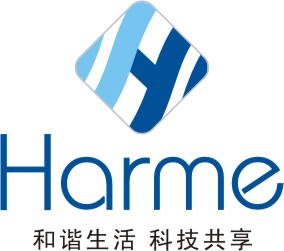 安徽华脉科技发展有限公司二○一三年十月单位用户登录在浏览器中输入URL：http://220.178.10.84:8081/ShenBaoOA/login_qy.jsp，点击enter键即可：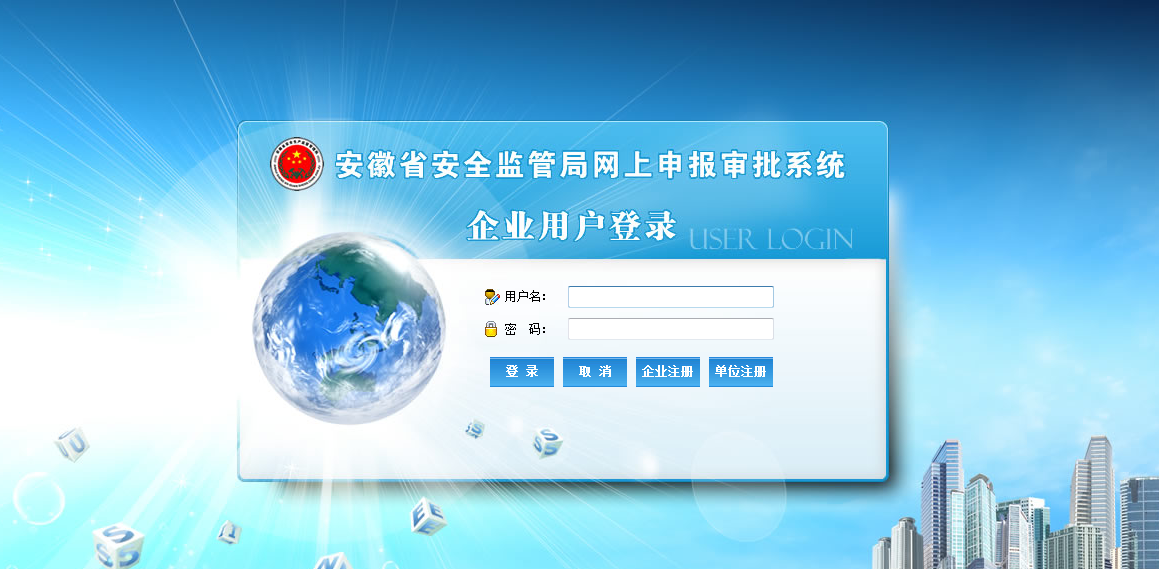 二级机构用户第一次登录本系统，都暂无账号，点击“单注册”进行单位信息的注册，注册界面如下：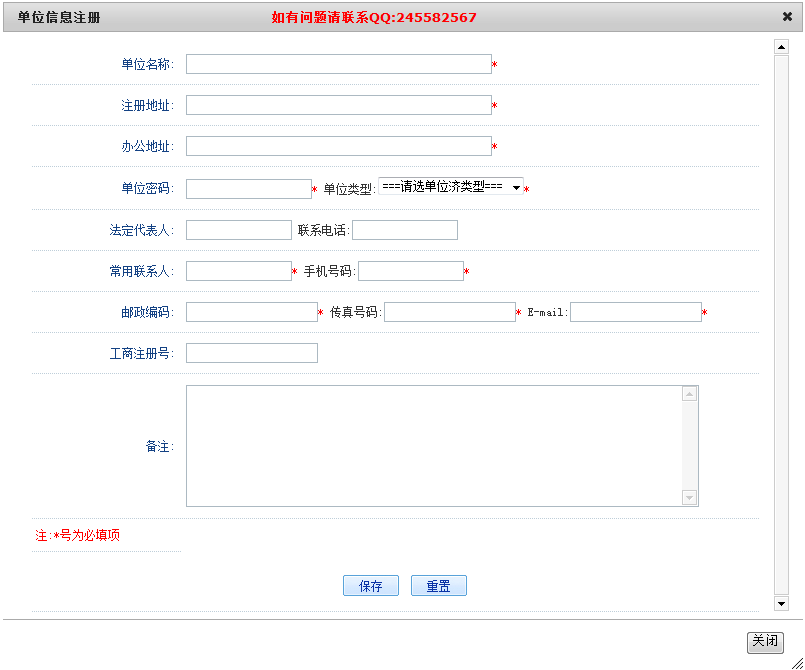 ①在注册页面中单位必须正确填写单位名称，因单位名称即是单位的登录帐号，必须正确填写；②注册页面中所有*号标示的均是必填项，单位用户须正确填写；    单位正确注册后，用注册的单位账户和密码登录，即可登录到系统中进行相关的项目申报。单位信息在单位基本信息中，可以查看到单位的一些基本信息,在查看界面的最下方有“编辑”，用户可进行相关的修改操作，如：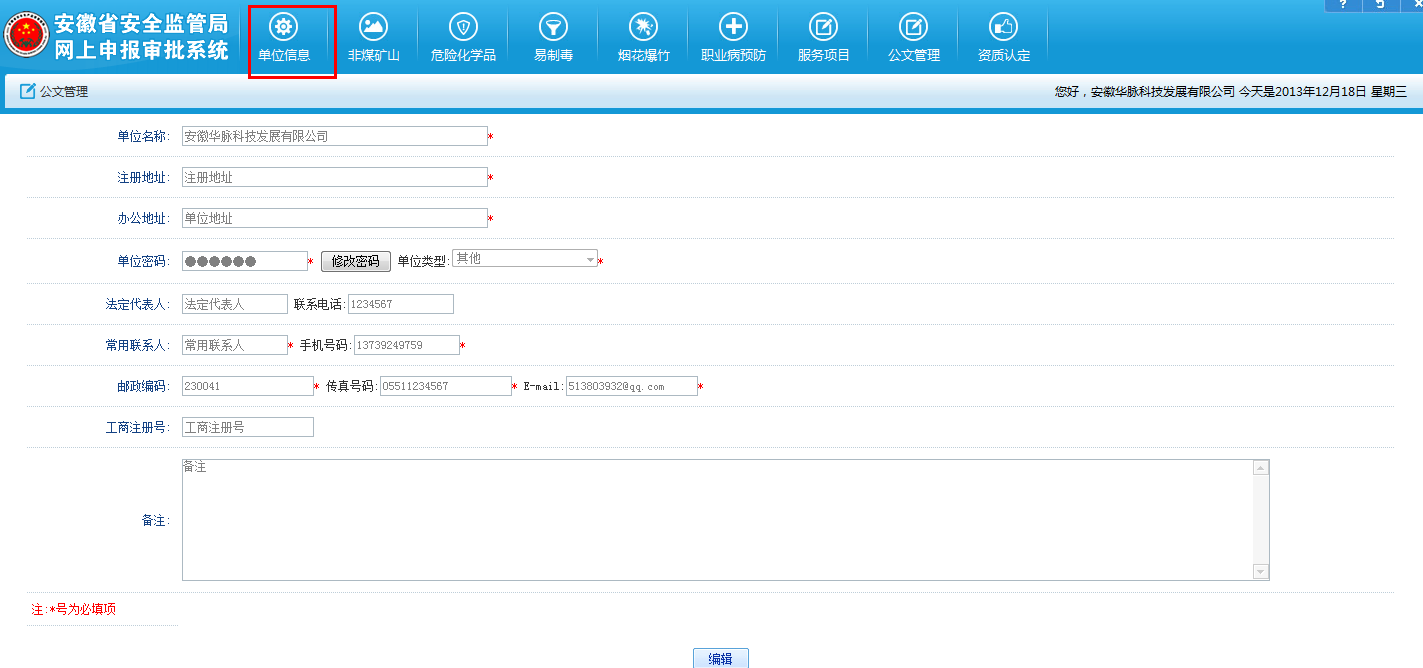 非煤矿山安全生产许可证在安全生产许可证管理页面中，点击右角的“我要申报”：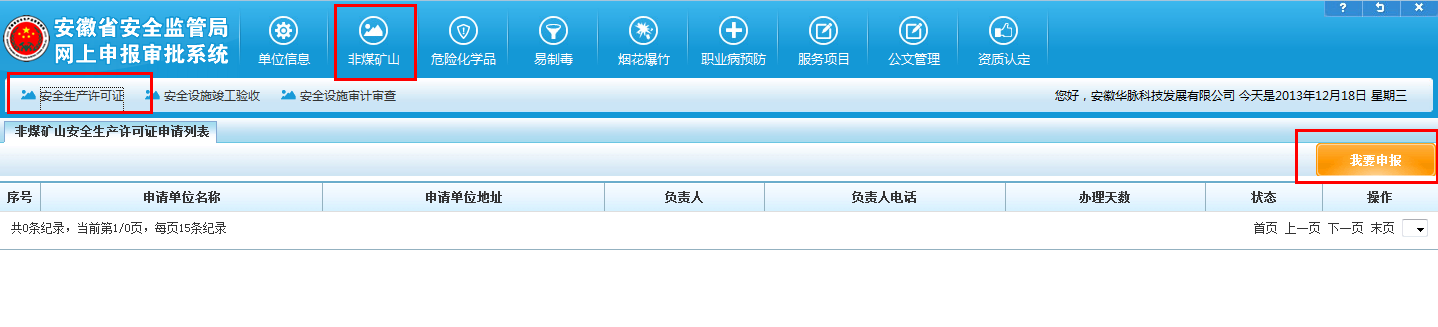 进入到项目申报页面页面中：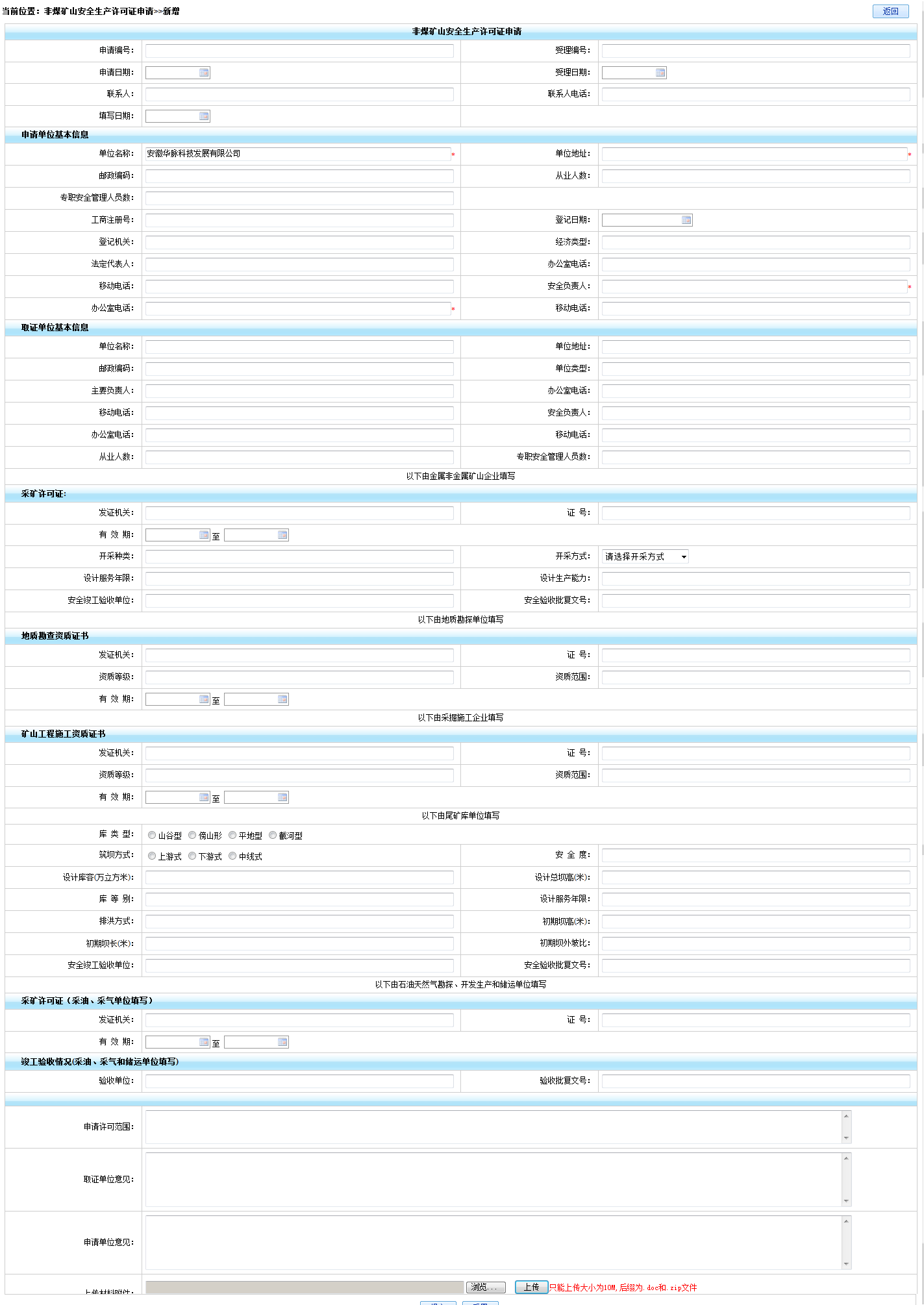 正确输入信息，点击“提交”即可，另页面中*号代表必填项；提交后的信息，显示在其管理列表页面中，用户可进行查看、送审、编辑和删除操作，如果未送审，用户可进行编辑和删除操作，如果已经送审则只能进行查看操作；管理列表页面中的‘状态’列，显示是当前申报办事项所处的办理进度，如果显示为‘不受理’或‘资料补正’，用户可点击“查看”在最下方的‘反馈意见’框中有相关办理人员的办理意见，用户可根据办理意见进行相关修改，然后点击“企业申报”重新进行申报；并可点击“办理记录”查看到该申报项目的办理记录和办理状态及进度，如：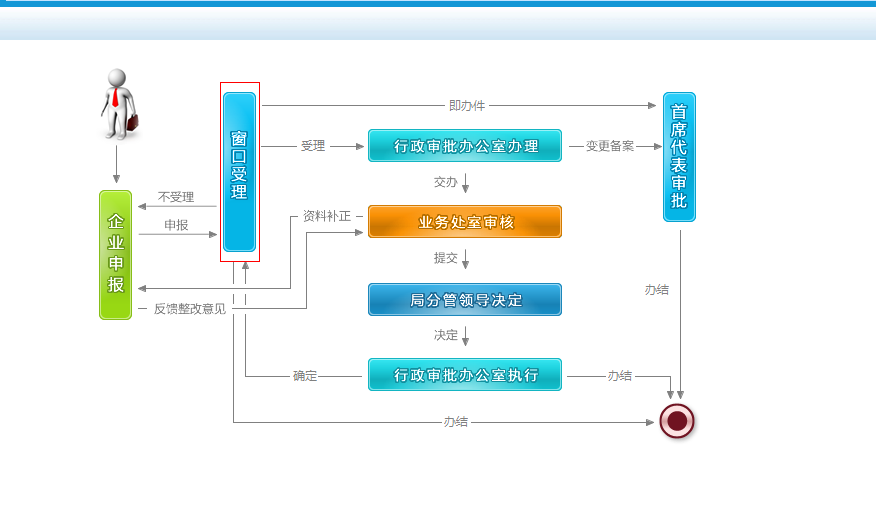 安全设施竣工验收在安全设施竣工验收管理页面中，点击右角的“我要申报”：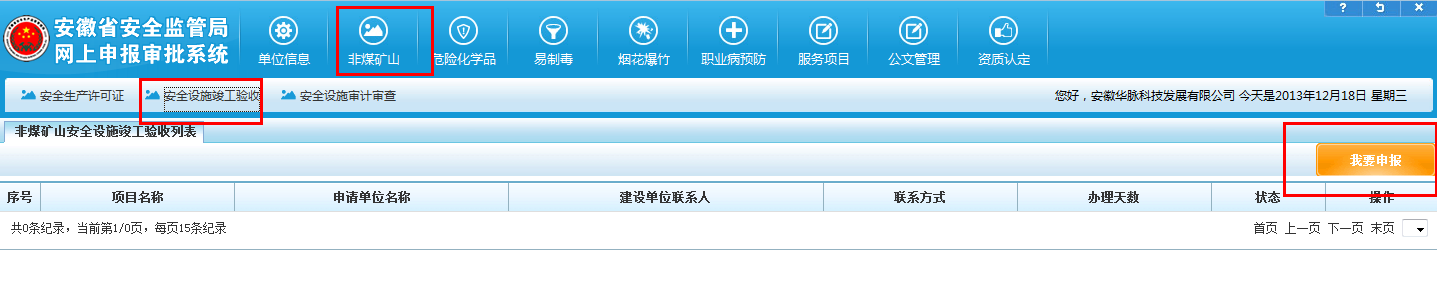 进入到项目申报页面页面中：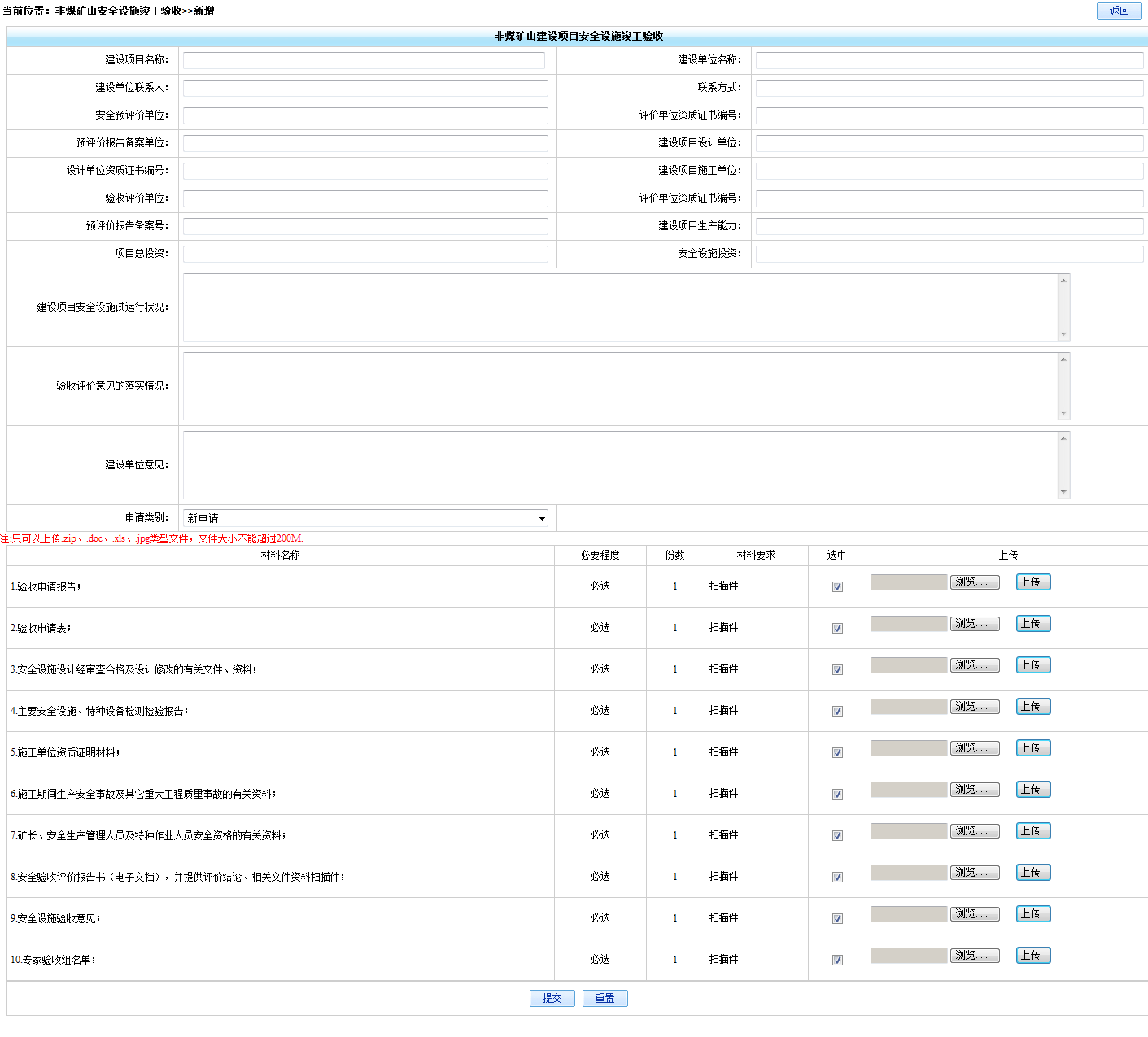 正确输入信息，点击“提交”即可，另页面中*号代表必填项；提交后的信息，显示在其管理列表页面中，用户可进行查看、送审、编辑和删除操作，如果未送审，用户可进行编辑和删除操作，如果已经送审则只能进行查看操作；管理列表页面中的‘状态’列，显示是当前申报办事项所处的办理进度，如果显示为‘不受理’或‘资料补正’，用户可点击“查看”在最下方的‘反馈意见’框中有相关办理人员的办理意见，用户可根据办理意见进行相关修改，然后点击“企业申报”重新进行申报；也可点击“查看办理记录”查看到该申报项目的办理记录和办理状态及进度，如：安全设施审计审查在安全设施设计审查管理页面中，点击右角的“我要申报”：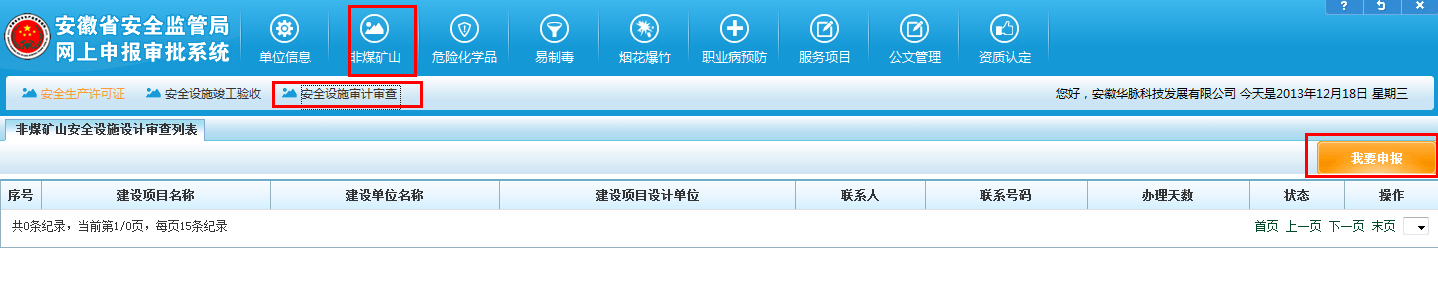 进入到项目申报页面页面中：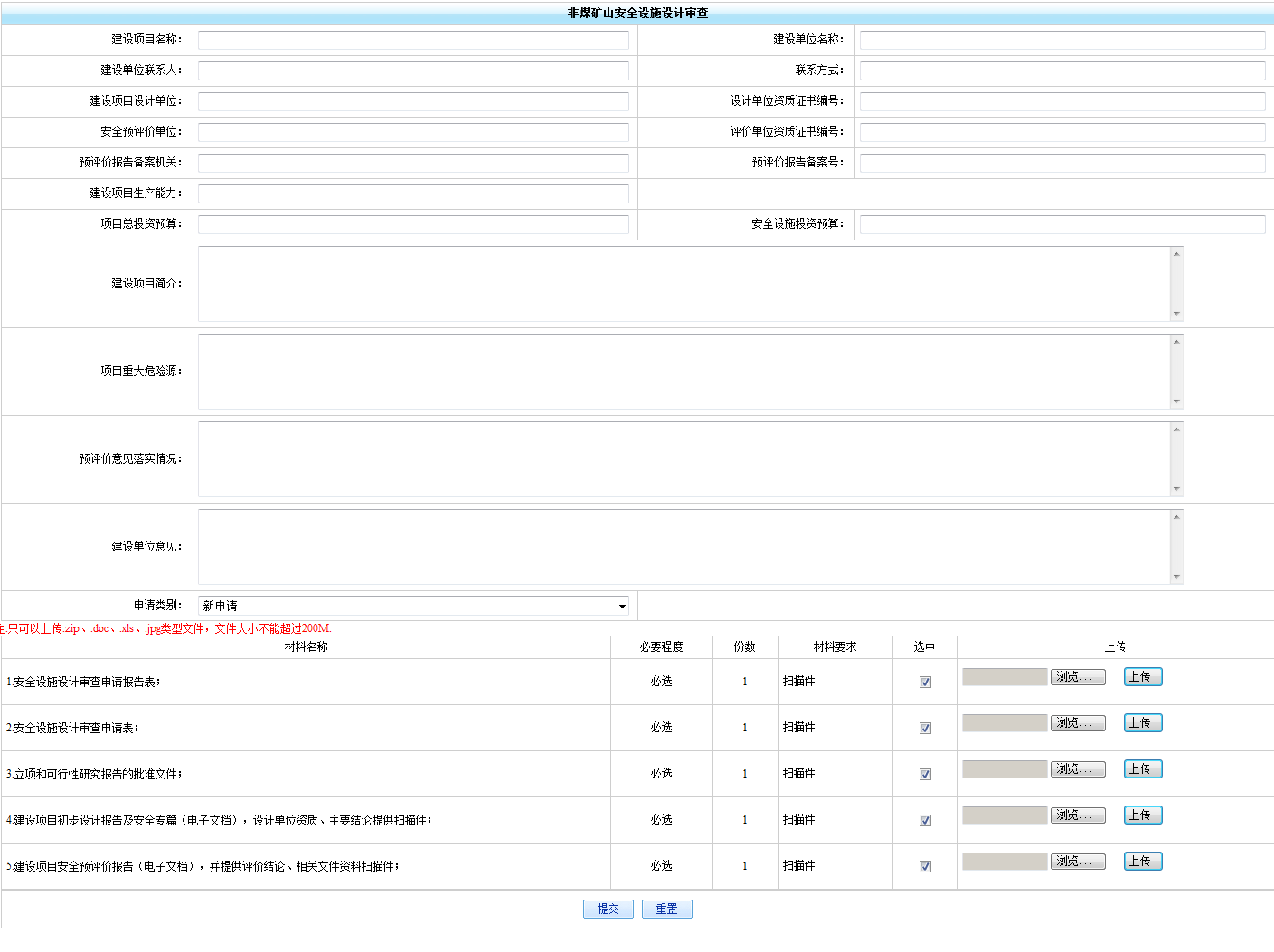 正确输入信息，点击“提交”即可，另页面中*号代表必填项；提交后的信息，显示在其管理列表页面中，用户可进行查看、送审、编辑和删除操作，如果未送审，用户可进行编辑和删除操作，如果已经送审则只能进行查看操作；管理列表页面中的‘状态’列，显示是当前申报办事项所处的办理进度，如果显示为‘不受理’或‘资料补正’，用户可点击“查看”在最下方的‘反馈意见’框中有相关办理人员的办理意见，用户可根据办理意见进行相关修改，然后点击“企业申报”重新进行申报；也并可点击“查看办理记录”查看到该申报项目的办理记录和办理状态及进度，如：危险化学品安全生产许可证申请在安全生产许可证申请管理页面中，点击右角的“我要申报”：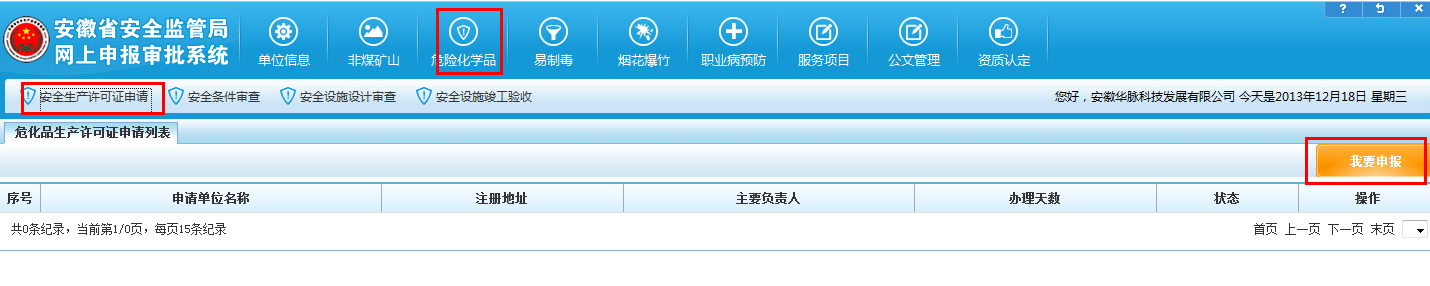 进入到项目申报页面页面中：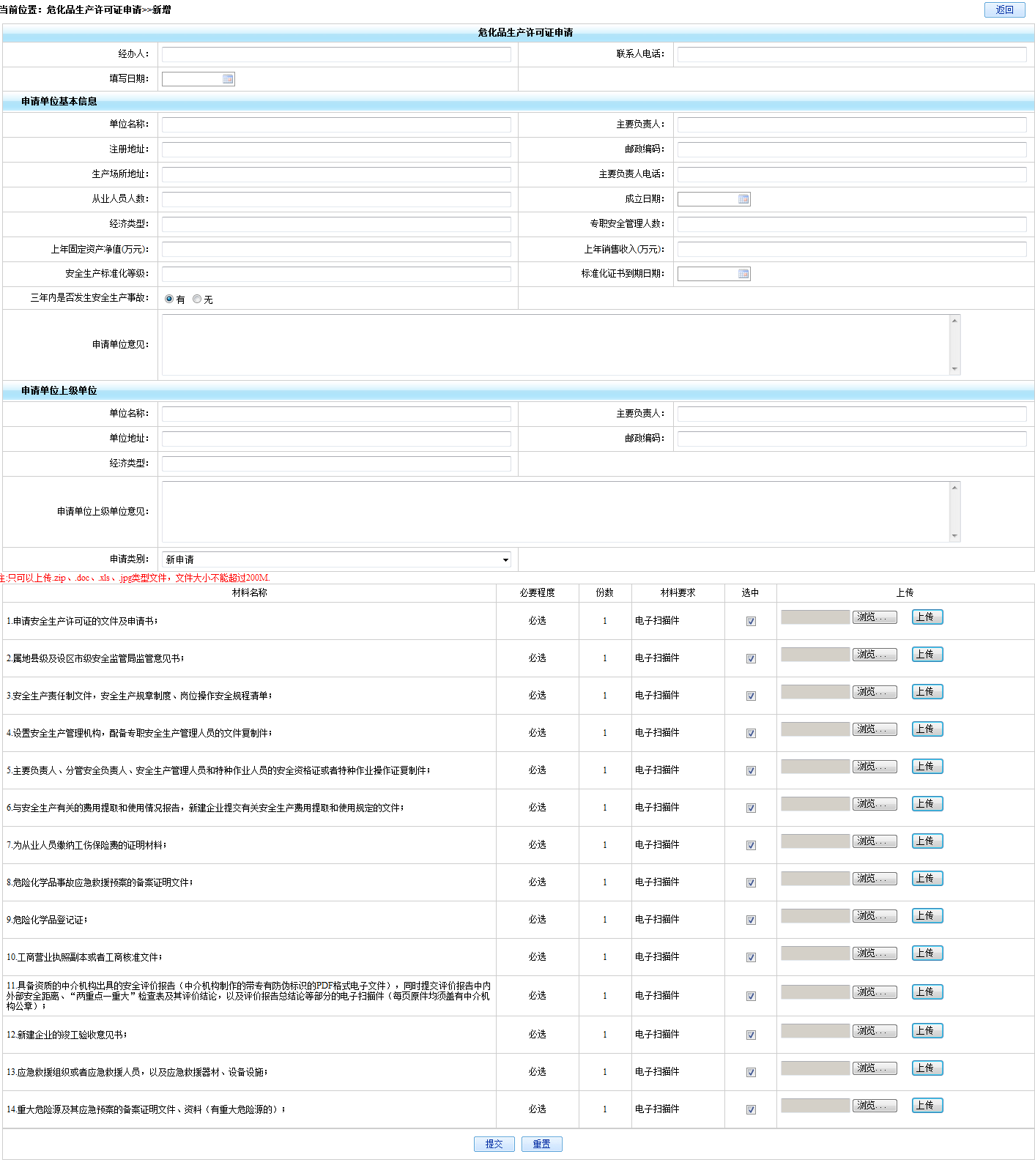 正确输入信息，点击“提交”即可，另页面中*号代表必填项；提交后的信息，显示在其管理列表页面中，用户可进行查看、送审、编辑和删除操作，如果未送审，用户可进行编辑和删除操作，如果已经送审则只能进行查看操作；管理列表页面中的‘状态’列，显示是当前申报办事项所处的办理进度，如果显示为‘不受理’或‘资料补正’，用户可点击“查看”在最下方的‘反馈意见’框中有相关办理人员的办理意见，用户可根据办理意见进行相关修改，然后点击“企业申报”重新进行申报；也并可点击“查看办理记录”查看到该申报项目的办理记录和办理状态及进度，如：安全条件审查在安全条件审查管理页面中，点击右角的“我要申报”：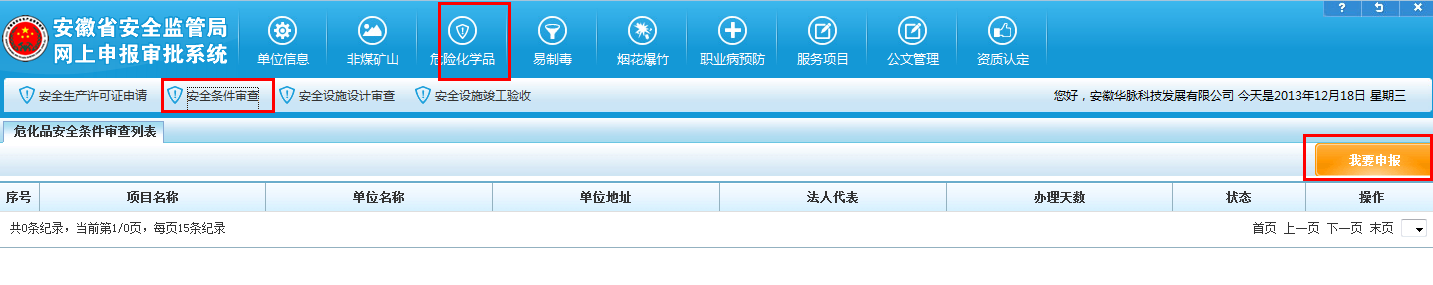 进入到项目申报页面页面中：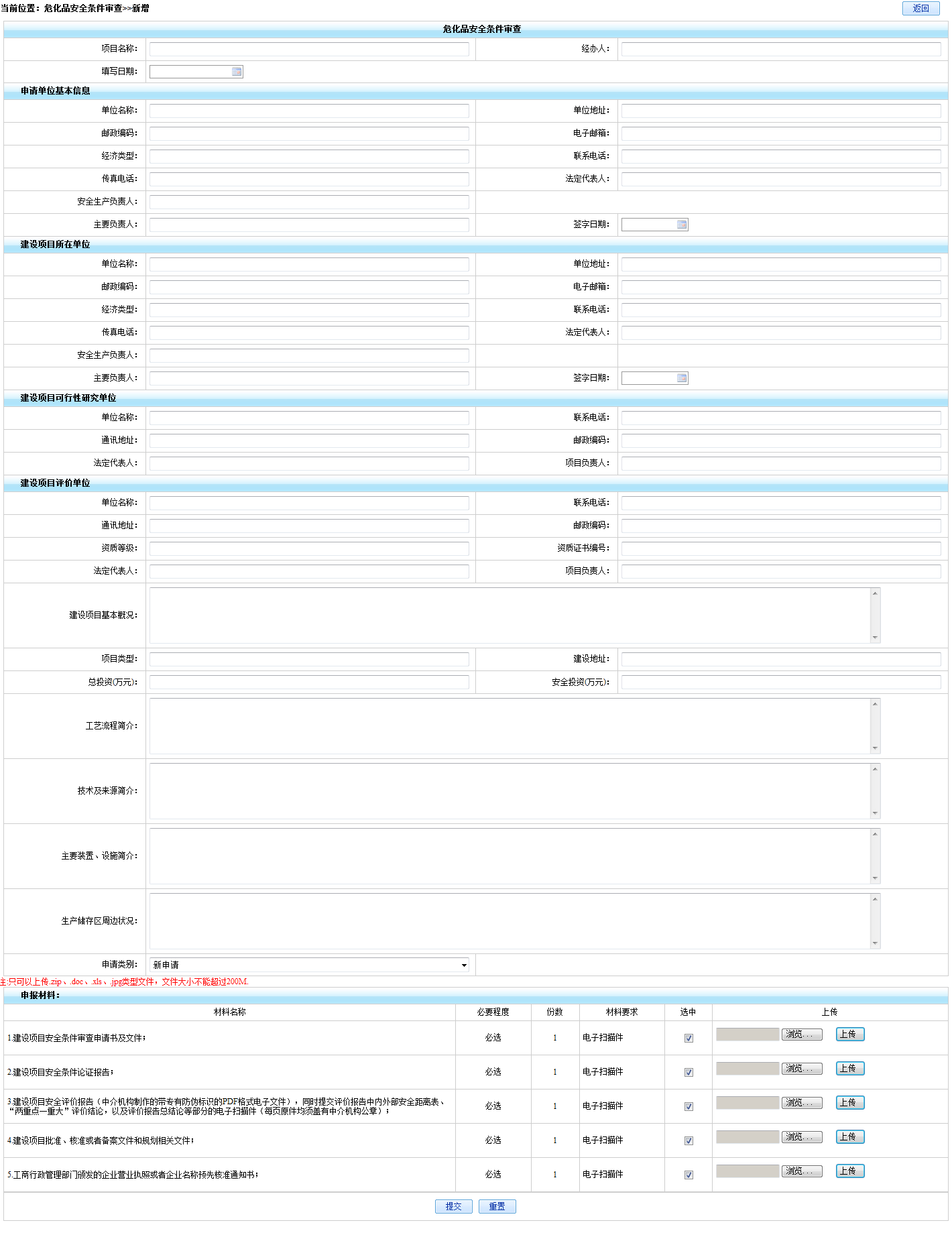 正确输入信息，点击“提交”即可，另页面中*号代表必填项；提交后的信息，显示在其管理列表页面中，用户可进行查看、送审、编辑和删除操作，如果未送审，用户可进行编辑和删除操作，如果已经送审则只能进行查看操作；管理列表页面中的‘状态’列，显示是当前申报办事项所处的办理进度，如果显示为‘不受理’或‘资料补正’，用户可点击“查看”在最下方的‘反馈意见’框中有相关办理人员的办理意见，用户可根据办理意见进行相关修改，然后点击“企业申报”重新进行申报；也可点击“查看办理记录”查看到该申报项目的办理记录和办理状态及进度，如：安全设施设计审查在安全设施设计审查管理页面中，点击右角的“我要申报”：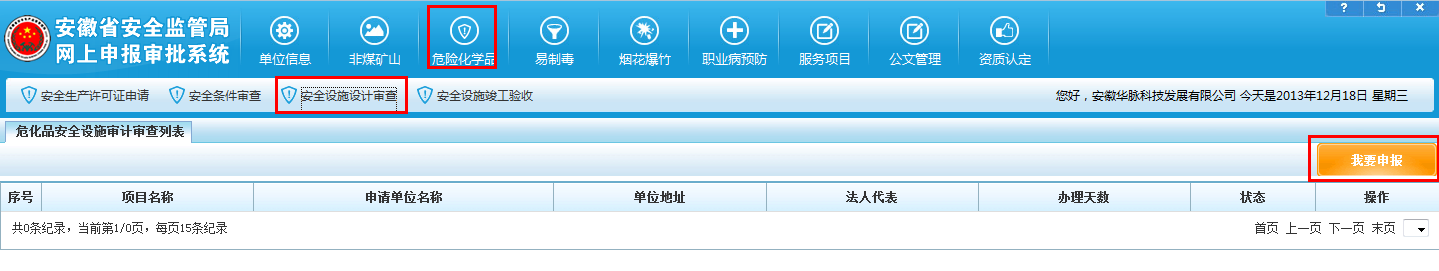 进入到项目申报页面页面中：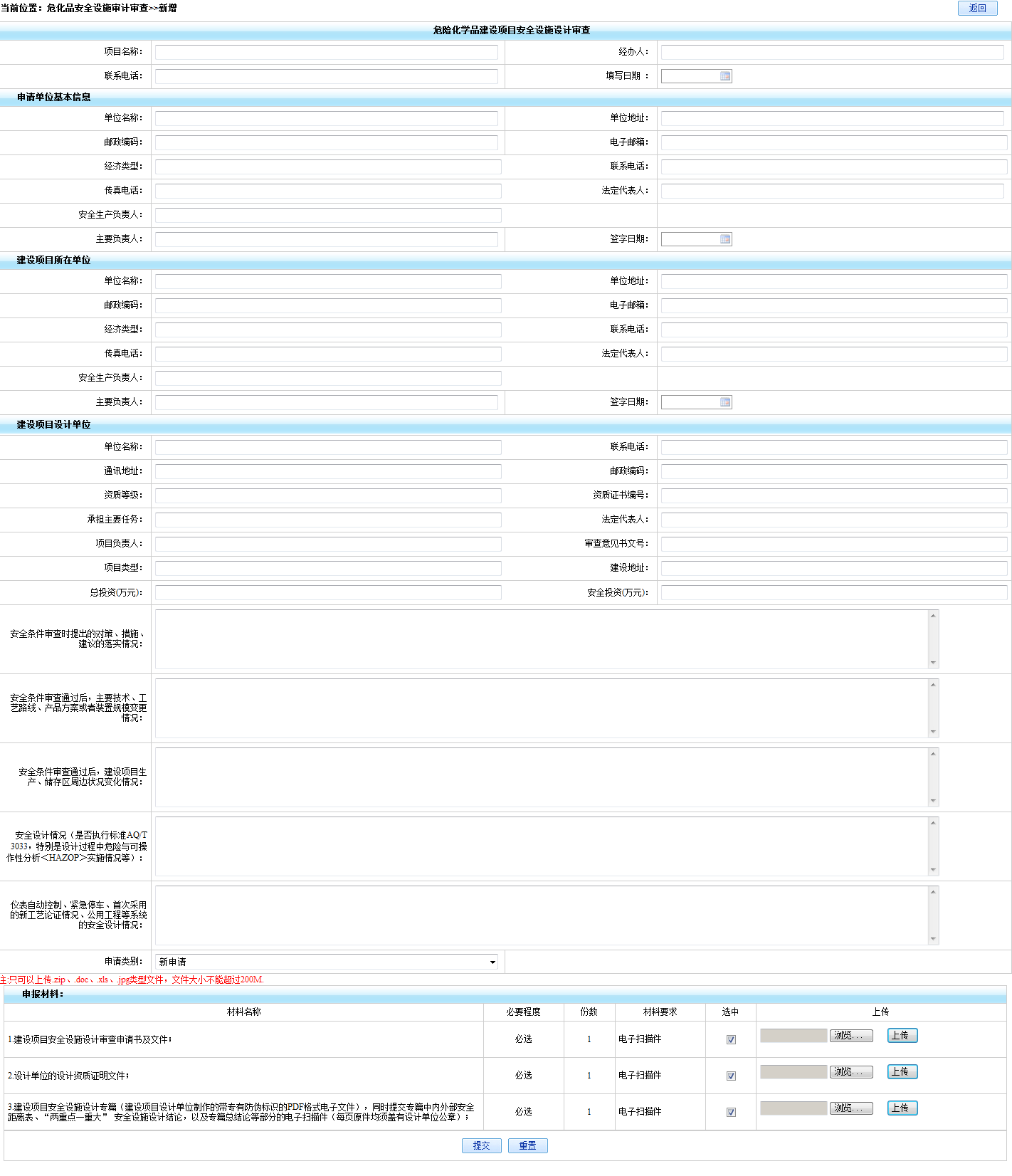 正确输入信息，点击“提交”即可，另页面中*号代表必填项；提交后的信息，显示在其管理列表页面中，用户可进行查看、送审、编辑和删除操作，如果未送审，用户可进行编辑和删除操作，如果已经送审则只能进行查看操作；管理列表页面中的‘状态’列，显示是当前申报办事项所处的办理进度，如果显示为‘不受理’或‘资料补正’，用户可点击“查看”在最下方的‘反馈意见’框中有相关办理人员的办理意见，用户可根据办理意见进行相关修改，然后点击“企业申报”重新进行申报；也可点击“查看办理记录”查看到该申报项目的办理记录和办理状态及进度，如：安全设施竣工验收在安全设施竣工验收管理页面中，点击右角的“我要申报”：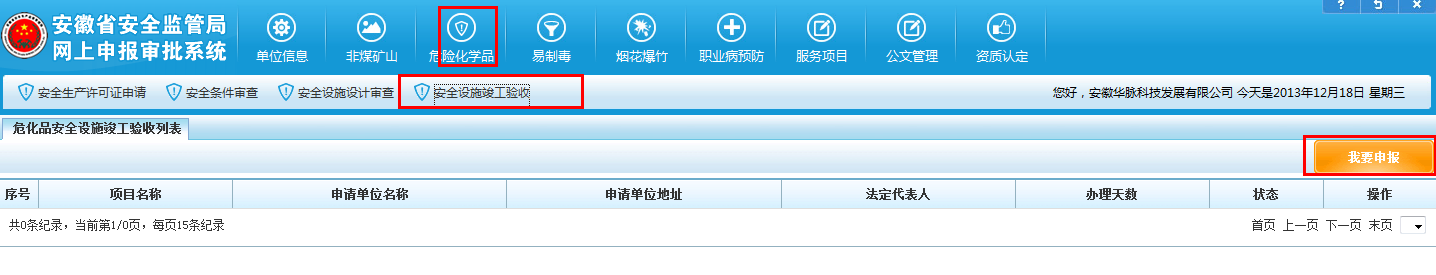 进入到项目申报页面页面中：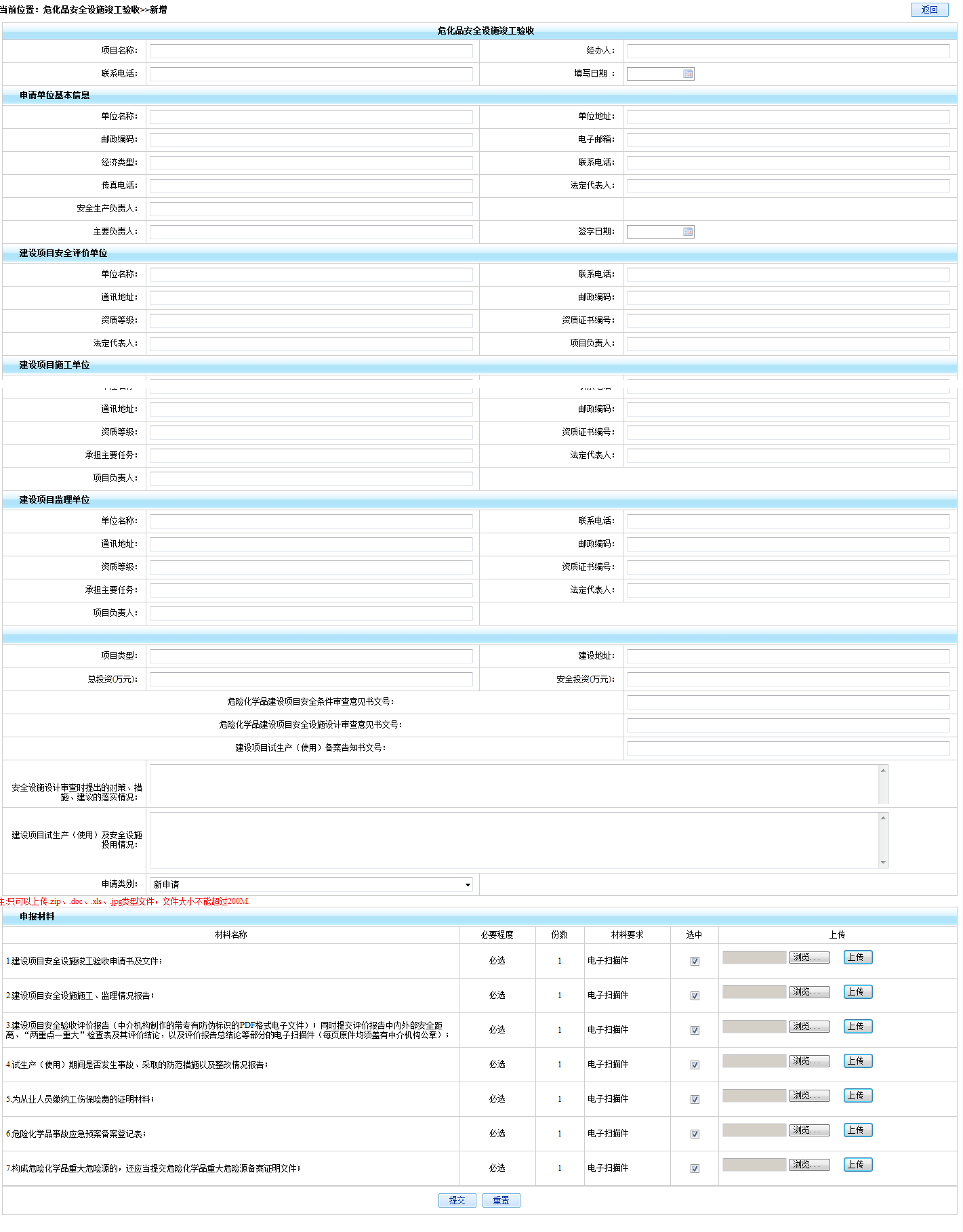 正确输入信息，点击“提交”即可，另页面中*号代表必填项；提交后的信息，显示在其管理列表页面中，用户可进行查看、送审、编辑和删除操作，如果未送审，用户可进行编辑和删除操作，如果已经送审则只能进行查看操作;管理列表页面中的‘状态’列，显示是当前申报办事项所处的办理进度，如果显示为‘不受理’或‘资料补正’，用户可点击“查看”在最下方的‘反馈意见’框中有相关办理人员的办理意见，用户可根据办理意见进行相关修改，然后点击“企业申报”重新进行申报；也可点击“查看办理记录”查看到该申报项目的办理记录和办理状态及进度，如：易制毒易制毒化学品经营申请在易制毒化学品经营申请管理页面中，点击右角的“我要申报”：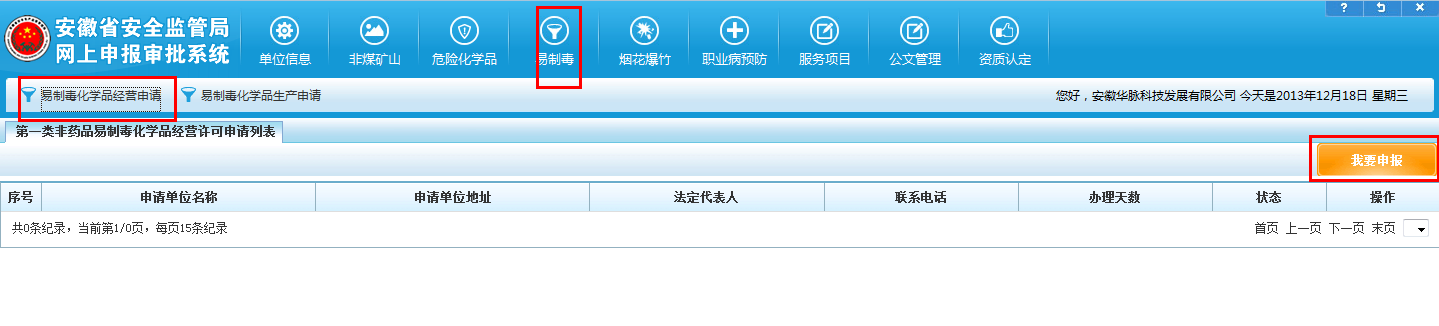 进入到项目申报页面页面中：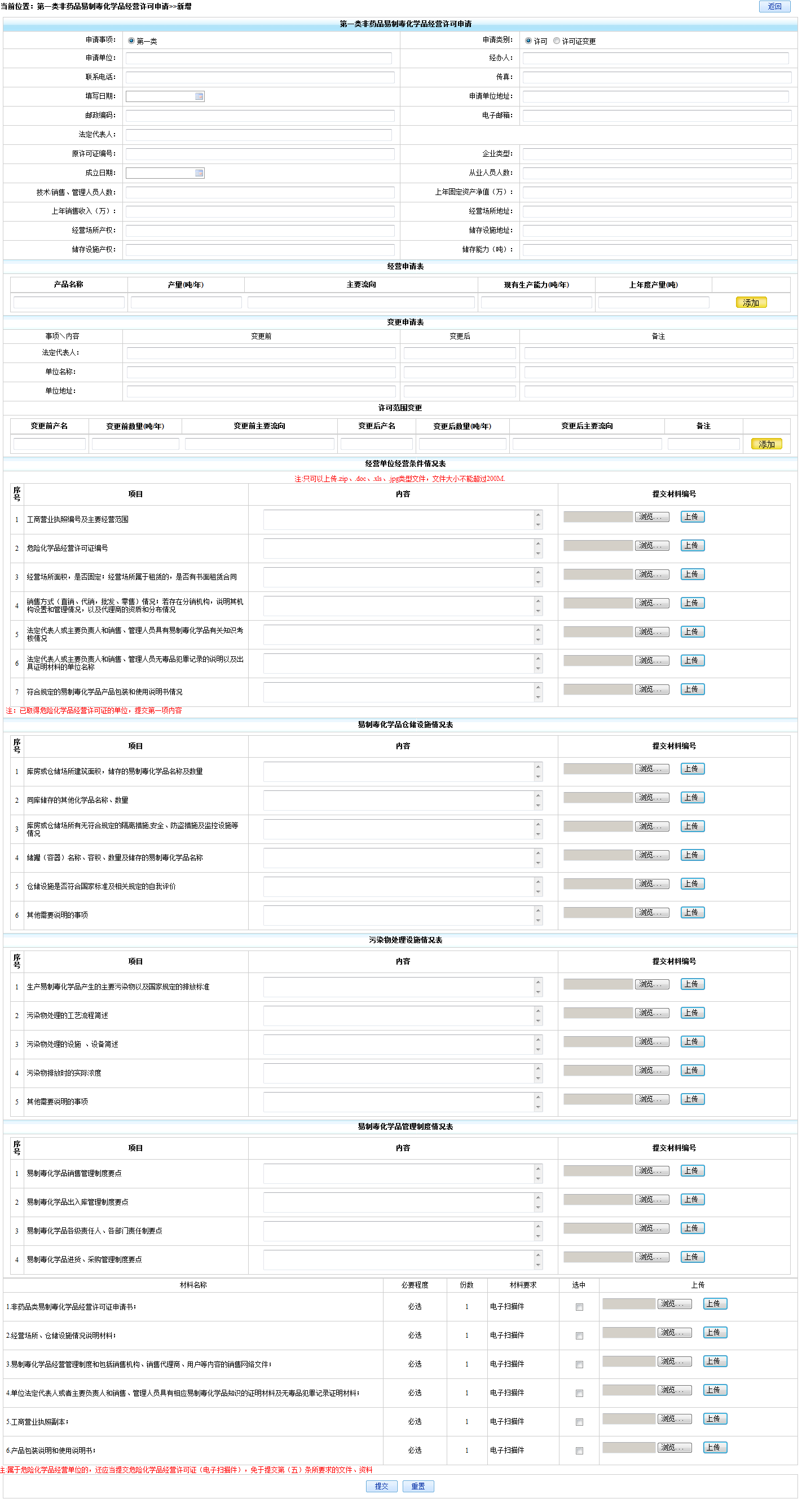 正确输入信息，点击“提交”即可，另页面中*号代表必填项；提交后的信息，显示在其管理列表页面中，用户可进行查看、送审、编辑和删除操作，如果未送审，用户可进行编辑和删除操作，如果已经送审则只能进行查看操作；管理列表页面中的‘状态’列，显示是当前申报办事项所处的办理进度，如果显示为‘不受理’或‘资料补正’，用户可点击“查看”在最下方的‘反馈意见’框中有相关办理人员的办理意见，用户可根据办理意见进行相关修改，然后点击“企业申报”重新进行申报；也可点击“查看办理记录”查看到该申报项目的办理记录和办理状态及进度，如：易制毒化学品生产申请在易制毒化学品生产申请管理页面中，点击右角的“我要申报”：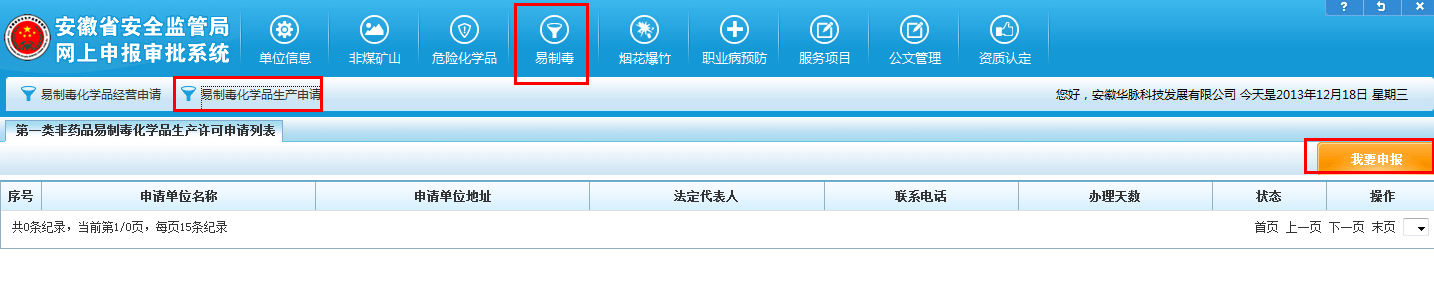 进入到项目申报页面页面中：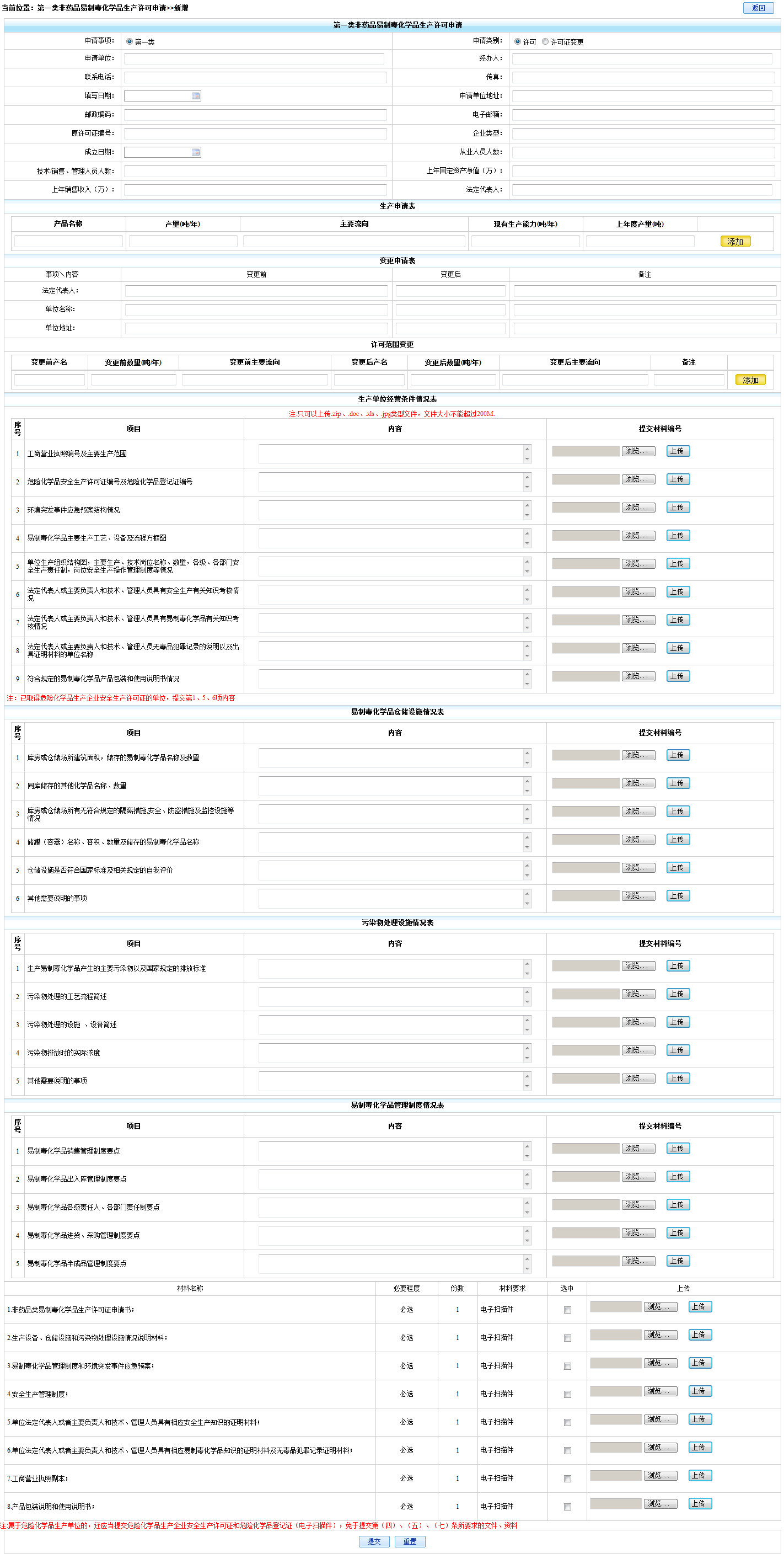 正确输入信息，点击“提交”即可，另页面中*号代表必填项；提交后的信息，显示在其管理列表页面中，用户可进行查看、送审、编辑和删除操作，如果未送审，用户可进行编辑和删除操作，如果已经送审则只能进行查看操作；管理列表页面中的‘状态’列，显示是当前申报办事项所处的办理进度，如果显示为‘不受理’或‘资料补正’，用户可点击“查看”在最下方的‘反馈意见’框中有相关办理人员的办理意见，用户可根据办理意见进行相关修改，然后点击“企业申报”重新进行申报；也可点击“查看办理记录”查看到该申报项目的办理记录和办理状态及进度，如：烟花爆竹烟花爆竹在安全设施设计审查管理页面中，点击右角的“我要申报”：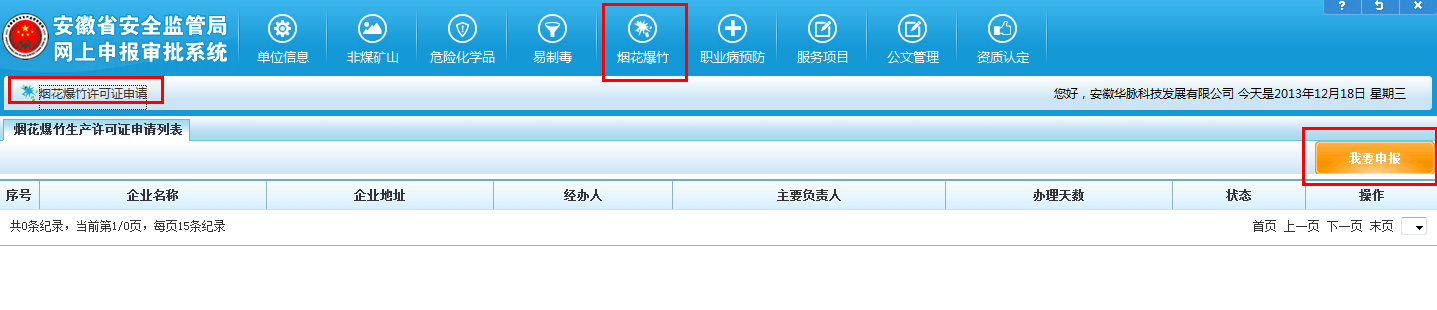 进入到项目申报页面页面中：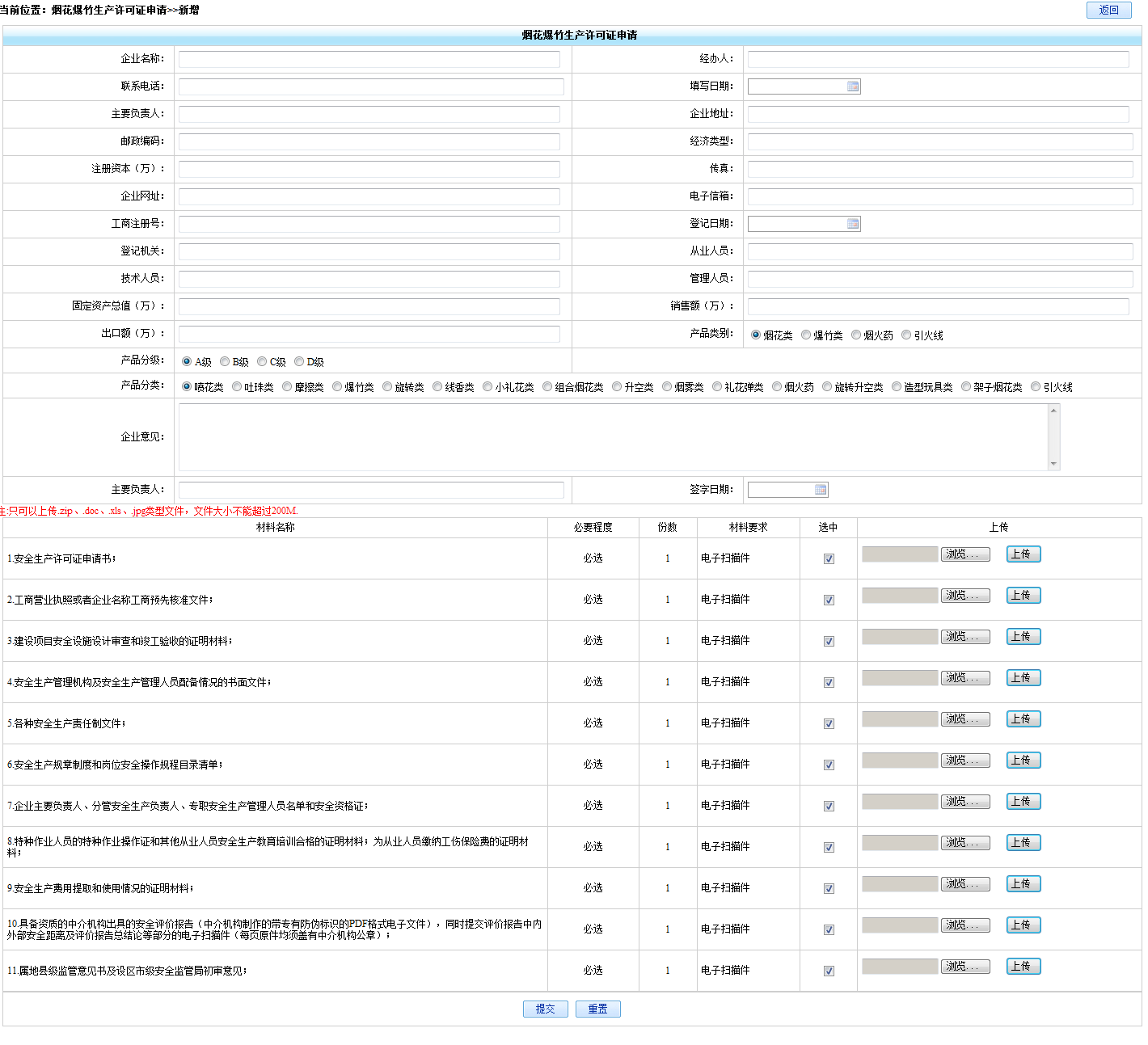 正确输入信息，点击“提交”即可，另页面中*号代表必填项；提交后的信息，显示在其管理列表页面中，用户可进行查看、送审、编辑和删除操作，如果未送审，用户可进行编辑和删除操作，如果已经送审则只能进行查看操作；管理列表页面中的‘状态’列，显示是当前申报办事项所处的办理进度，如果显示为‘不受理’或‘资料补正’，用户可点击“查看”在最下方的‘反馈意见’框中有相关办理人员的办理意见，用户可根据办理意见进行相关修改，然后点击“企业申报”重新进行申报；也可点击“查看办理记录”查看到该申报项目的办理记录和办理状态及进度，如：职业病防护危害预评价报告审核在危害预评价报告审核管理页面中，点击右角的“我要申报”：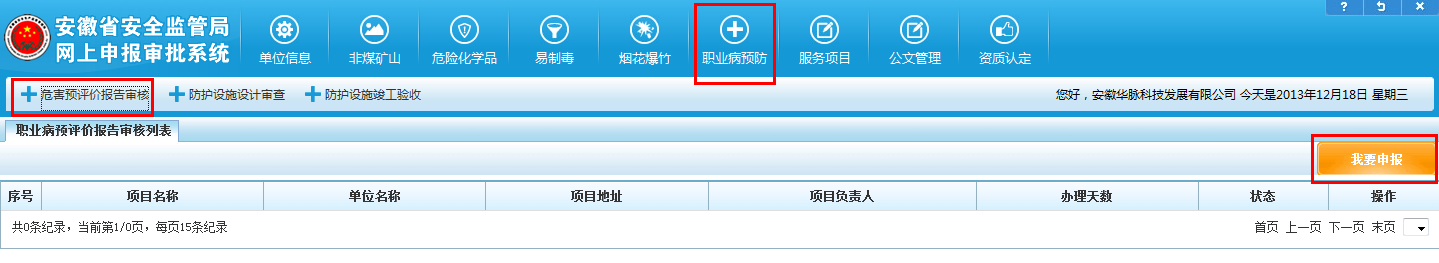 进入到项目申报页面页面中：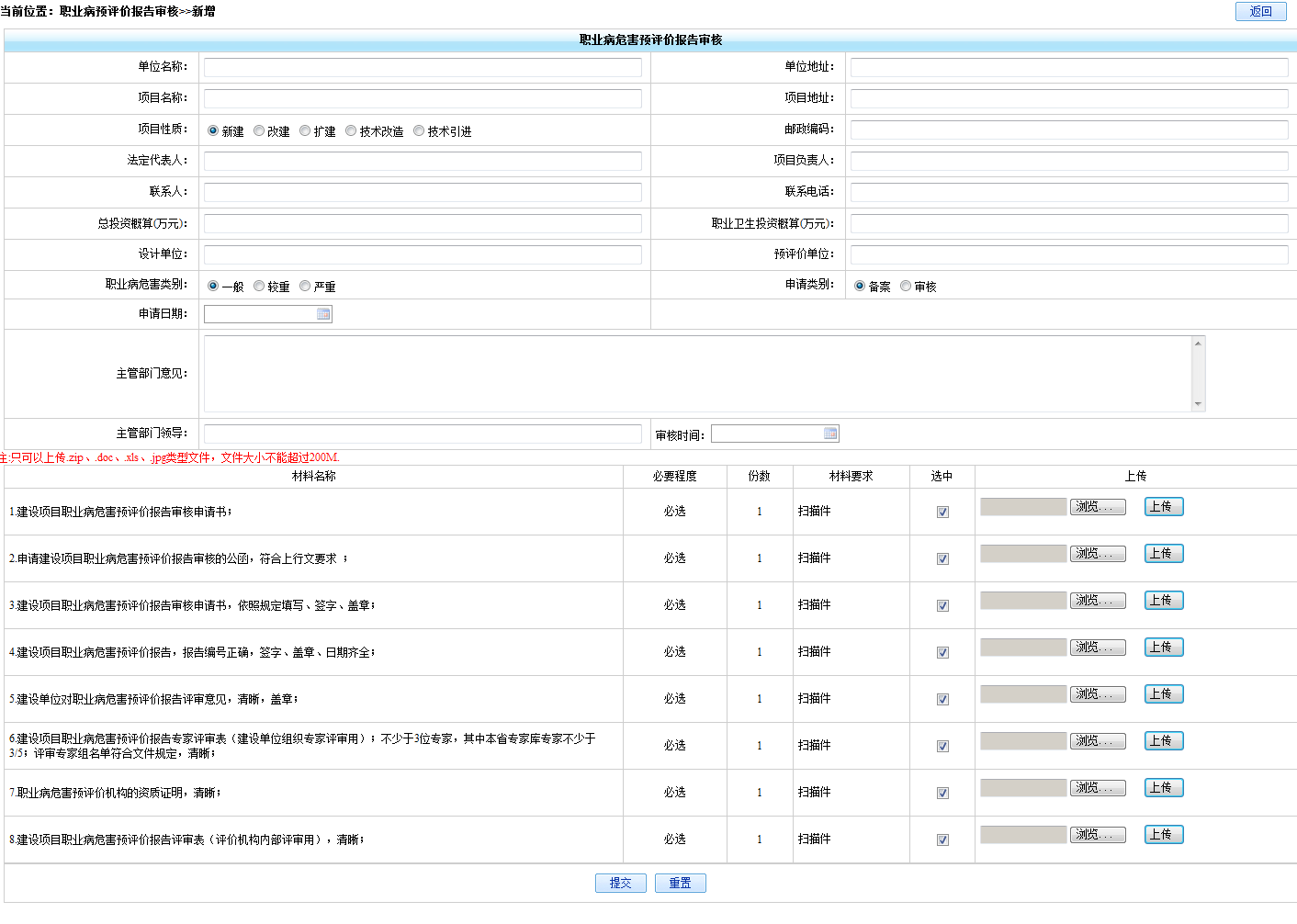 正确输入信息，点击“提交”即可，另页面中*号代表必填项；提交后的信息，显示在其管理列表页面中，用户可进行查看、送审、编辑和删除操作，如果未送审，用户可进行编辑和删除操作，如果已经送审则只能进行查看操作；管理列表页面中的‘状态’列，显示是当前申报办事项所处的办理进度，如果显示为‘不受理’或‘资料补正’，用户可点击“查看”在最下方的‘反馈意见’框中有相关办理人员的办理意见，用户可根据办理意见进行相关修改，然后点击“企业申报”重新进行申报；也可点击“办理记录”查看到该申报项目的办理记录和办理状态及进度，如：防护设施设计审查在安全设施设计审查管理页面中，点击右角的“我要申报”：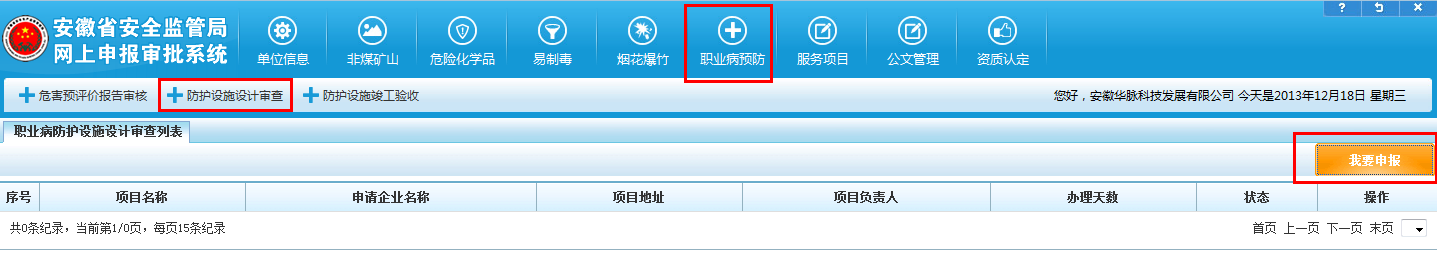 进入到项目申报页面页面中：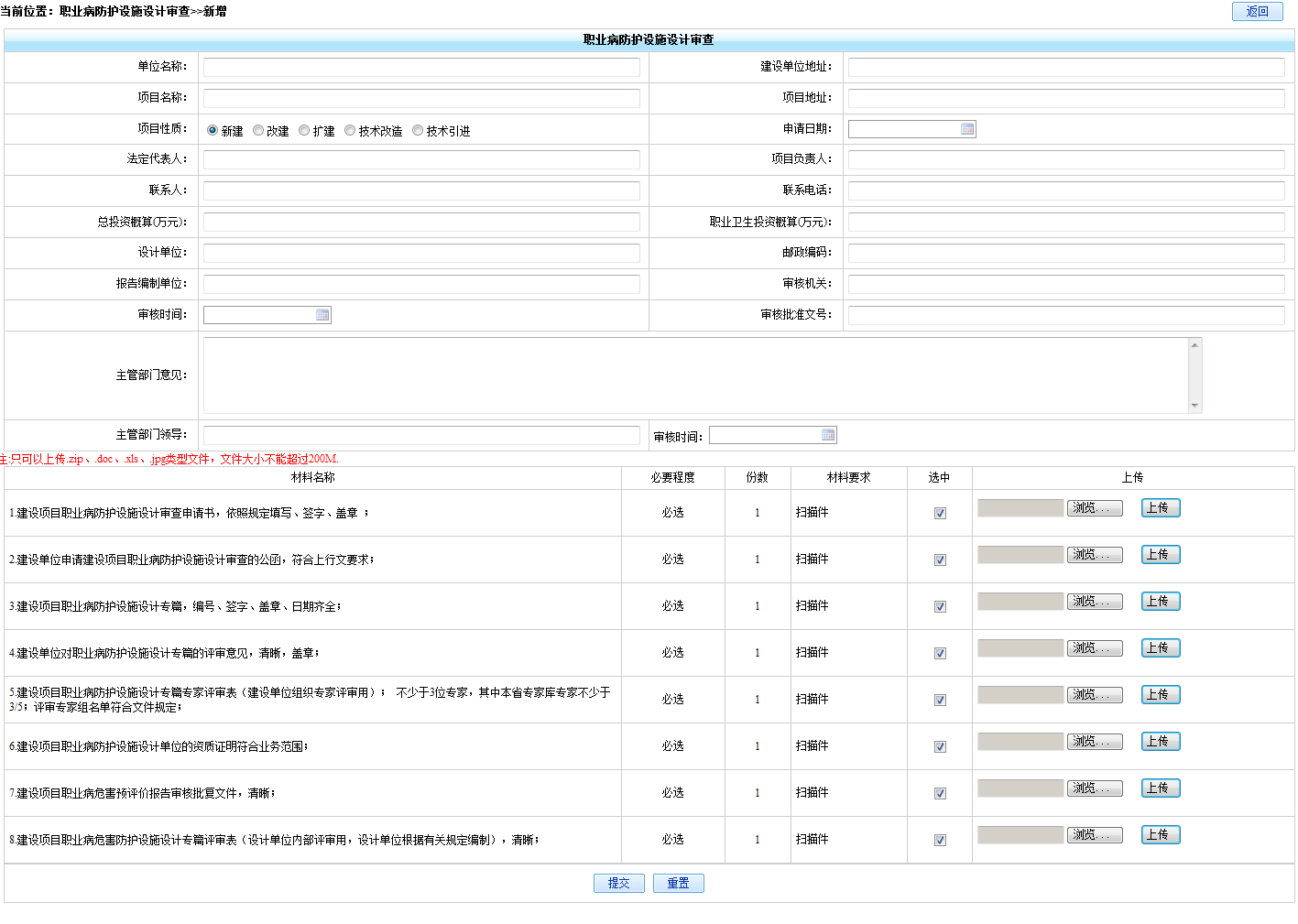 正确输入信息，点击“提交”即可，另页面中*号代表必填项；提交后的信息，显示在其管理列表页面中，用户可进行查看、送审、编辑和删除操作，如果未送审，用户可进行编辑和删除操作，如果已经送审则只能进行查看操作；管理列表页面中的‘状态’列，显示是当前申报办事项所处的办理进度，如果显示为‘不受理’或‘资料补正’，用户可点击“查看”在最下方的‘反馈意见’框中有相关办理人员的办理意见，用户可根据办理意见进行相关修改，然后点击“企业申报”重新进行申报；也可点击“办理记录”查看到该申报项目的办理记录和办理状态及进度，如：防护设施竣工验收在防护设施竣工验收管理页面中，点击右角的“我要申报”：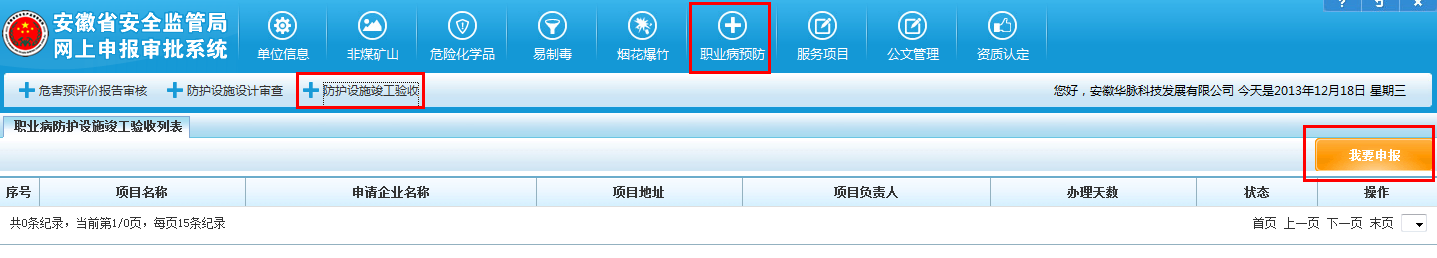 进入到项目申报页面页面中：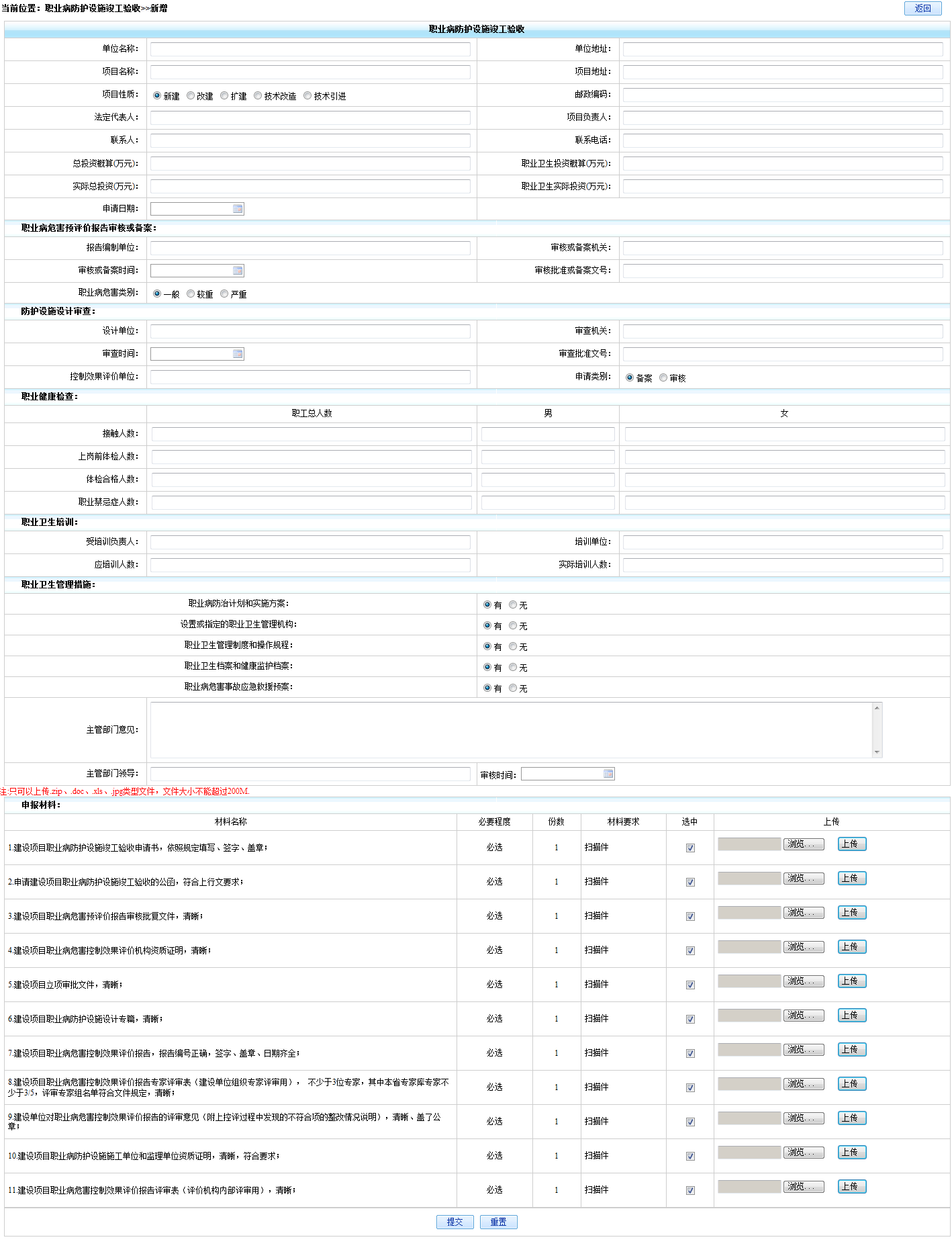 正确输入信息，点击“提交”即可，另页面中*号代表必填项；提交后的信息，显示在其管理列表页面中，用户可进行查看、送审、编辑和删除操作，如果未送审，用户可进行编辑和删除操作，如果已经送审则只能进行查看操作；管理列表页面中的‘状态’列，显示是当前申报办事项所处的办理进度，如果显示为‘不受理’或‘资料补正’，用户可点击“查看”在最下方的‘反馈意见’框中有相关办理人员的办理意见，用户可根据办理意见进行相关修改，然后点击“企业申报”重新进行申报；也可点击“办理记录”查看到该申报项目的办理记录和办理状态及进度，如：资质认定安全评价机构资质申请在安全评价机构资质申请管理页面中，点击右角的“我要申报”：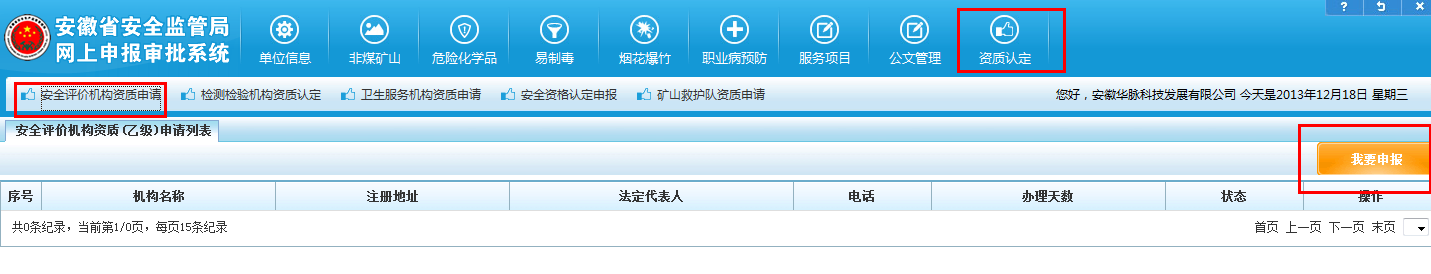 进入到项目申报页面页面中：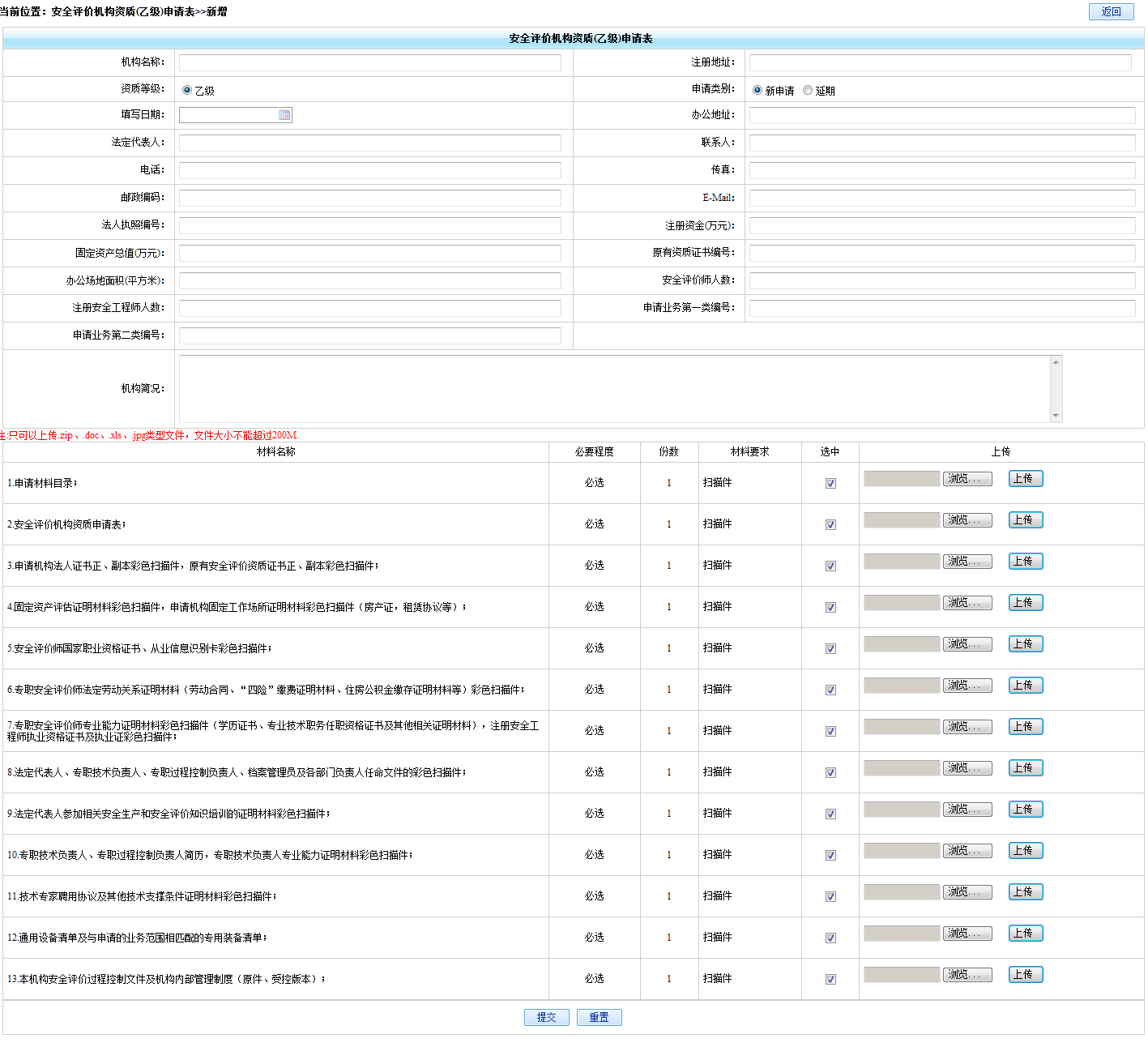 正确输入信息，点击“提交”即可，另页面中*号代表必填项；提交后的信息，显示在其管理列表页面中，用户可进行查看、送审、编辑和删除操作，如果未送审，用户可进行编辑和删除操作，如果已经送审则只能进行查看操作；管理列表页面中的‘状态’列，显示是当前申报办事项所处的办理进度，如果显示为‘不受理’或‘资料补正’，用户可点击“查看”在最下方的‘反馈意见’框中有相关办理人员的办理意见，用户可根据办理意见进行相关修改，然后点击“企业申报”重新进行申报；也可查看到该申报项目的办理记录和办理状态及进度，如：检测检验机构资质认定在检测检验机构资质认定管理页面中，点击右角的“我要申报”：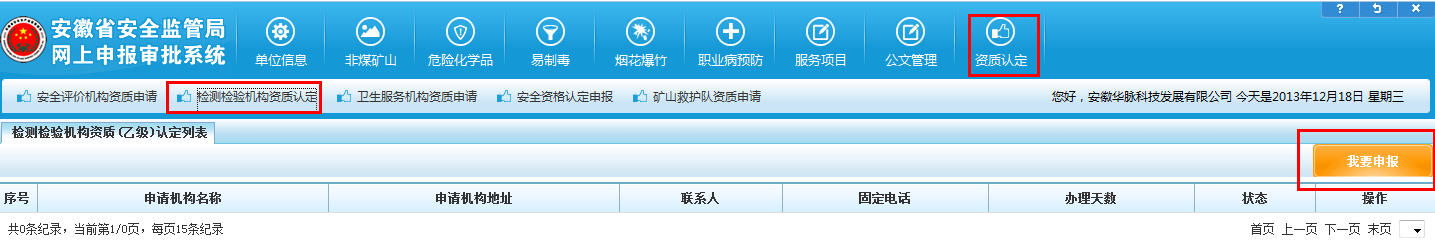 进入到项目申报页面页面中：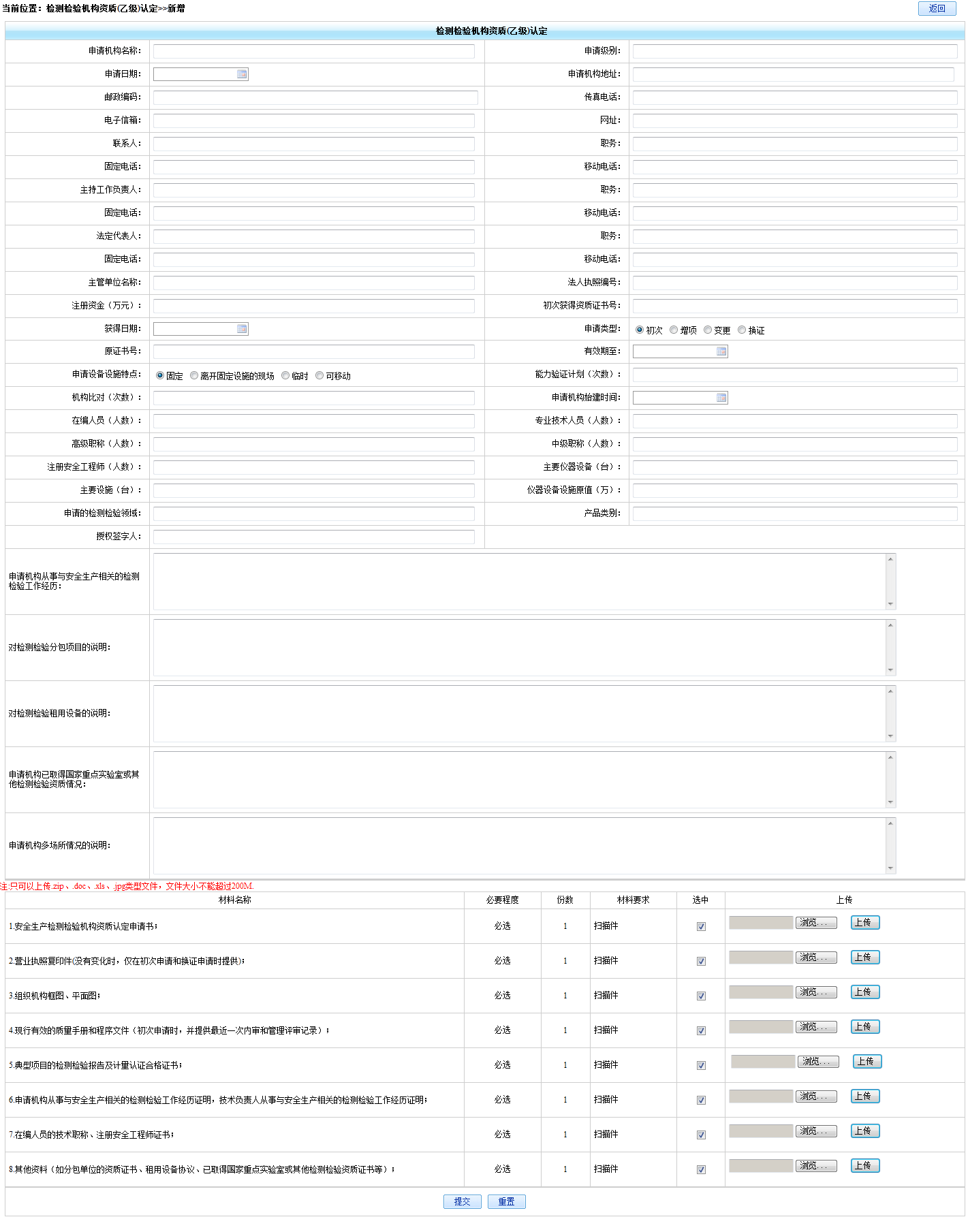 正确输入信息，点击“提交”即可，另页面中*号代表必填项；提交后的信息，显示在其管理列表页面中，用户可进行查看、送审、编辑和删除操作，如果未送审，用户可进行编辑和删除操作，如果已经送审则只能进行查看操作；管理列表页面中的‘状态’列，显示是当前申报办事项所处的办理进度，如果显示为‘不受理’或‘资料补正’，用户可点击“查看”在最下方的‘反馈意见’框中有相关办理人员的办理意见，用户可根据办理意见进行相关修改，然后点击“企业申报”重新进行申报；也可查看到该申报项目的办理记录和办理状态及进度，如：卫生服务机构资质申请在卫生服务机构资质申请管理页面中，点击右角的“我要申报”：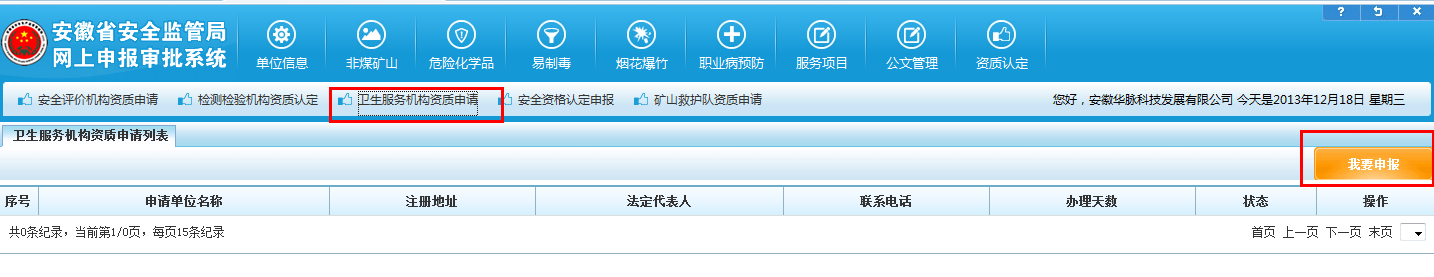 进入到项目申报页面页面中：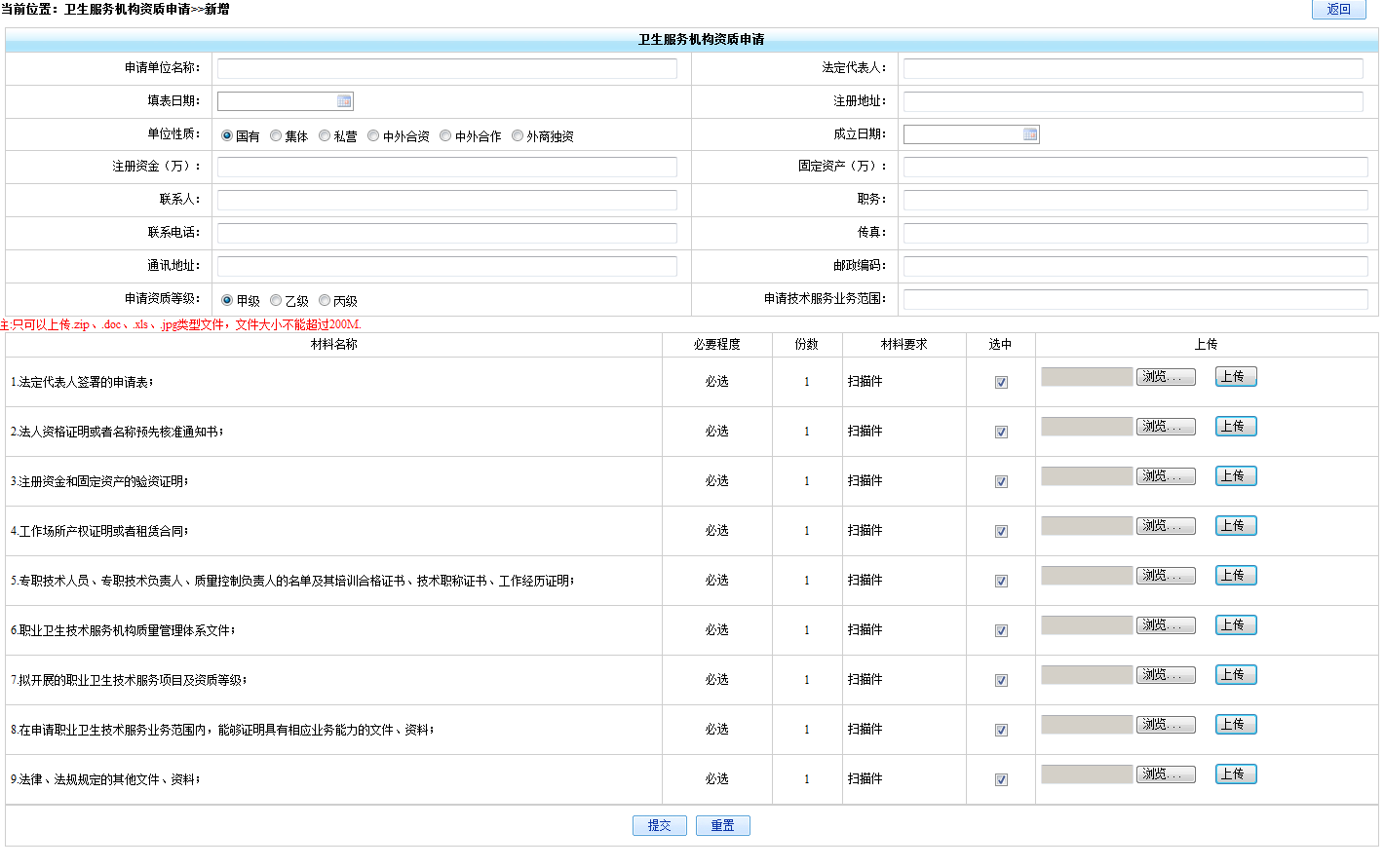 正确输入信息，点击“提交”即可，另页面中*号代表必填项；提交后的信息，显示在其管理列表页面中，用户可进行查看、送审、编辑和删除操作，如果未送审，用户可进行编辑和删除操作，如果已经送审则只能进行查看操作；管理列表页面中的‘状态’列，显示是当前申报办事项所处的办理进度，如果显示为‘不受理’或‘资料补正’，用户可点击“查看”在最下方的‘反馈意见’框中有相关办理人员的办理意见，用户可根据办理意见进行相关修改，然后点击“企业申报”重新进行申报；也可点击“查看办理记录”查看到该申报项目的办理记录和办理状态及进度，如：安全资格认定申报在安全资格认定申报管理页面中，点击右角的“我要申报”：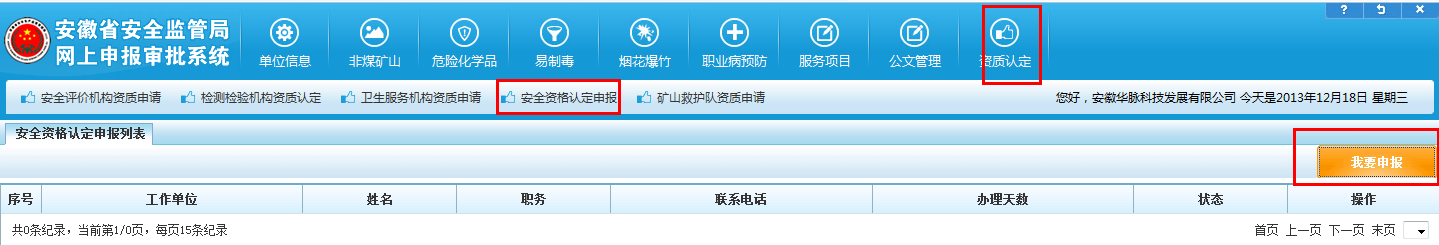 进入到项目申报页面页面中：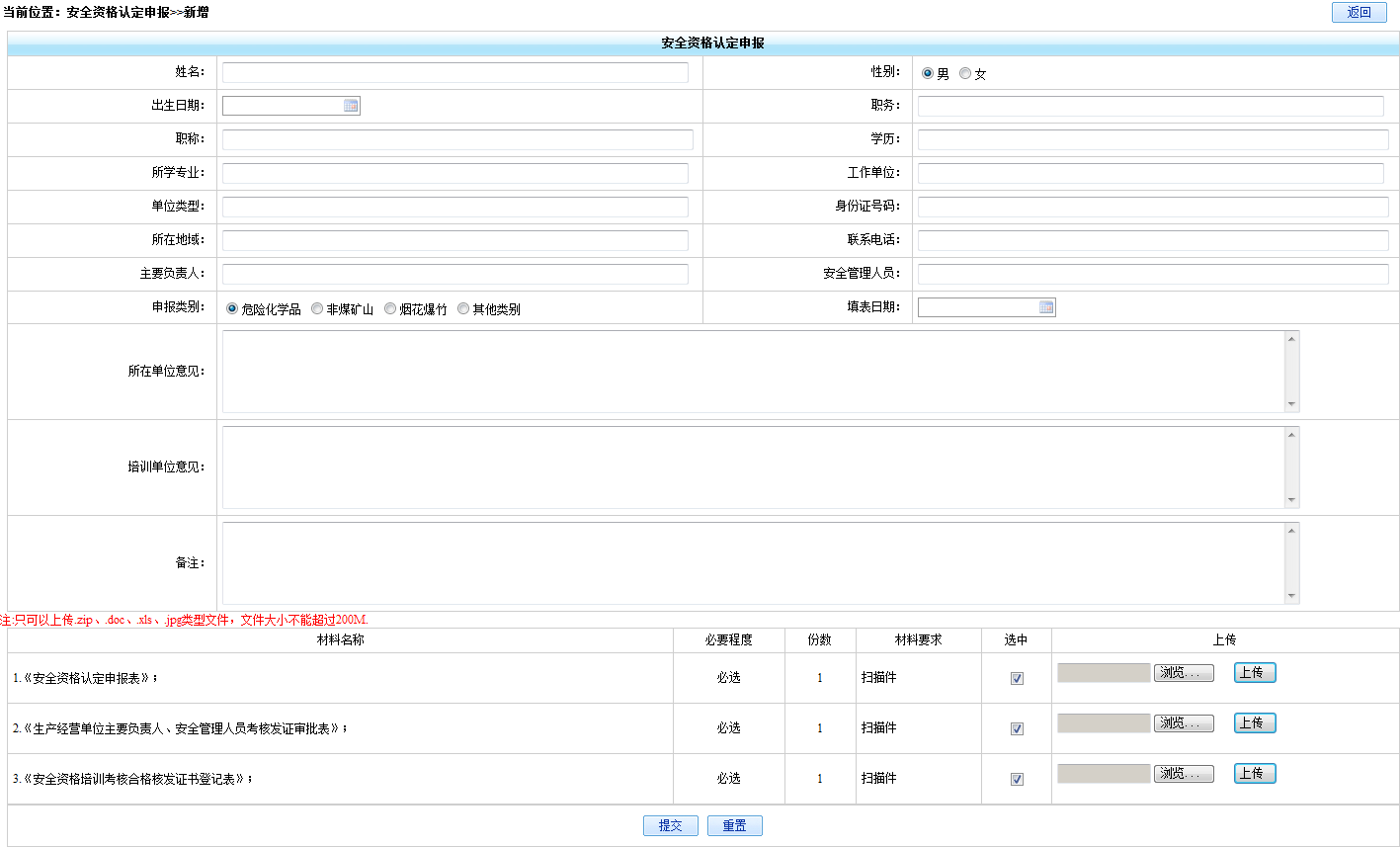 正确输入信息，点击“提交”即可，另页面中*号代表必填项；提交后的信息，显示在其管理列表页面中，用户可进行查看、送审、编辑和删除操作，如果未送审，用户可进行编辑和删除操作，如果已经送审则只能进行查看操作；管理列表页面中的‘状态’列，显示是当前申报办事项所处的办理进度，如果显示为‘不受理’或‘资料补正’，用户可点击“查看”在最下方的‘反馈意见’框中有相关办理人员的办理意见，用户可根据办理意见进行相关修改，然后点击“企业申报”重新进行申报；也可点击“查看办理记录”查看到该申报项目的办理记录和办理状态及进度，如：矿山救护队资质申请在矿山救护队资质申请管理页面中，点击右角的“我要申报”：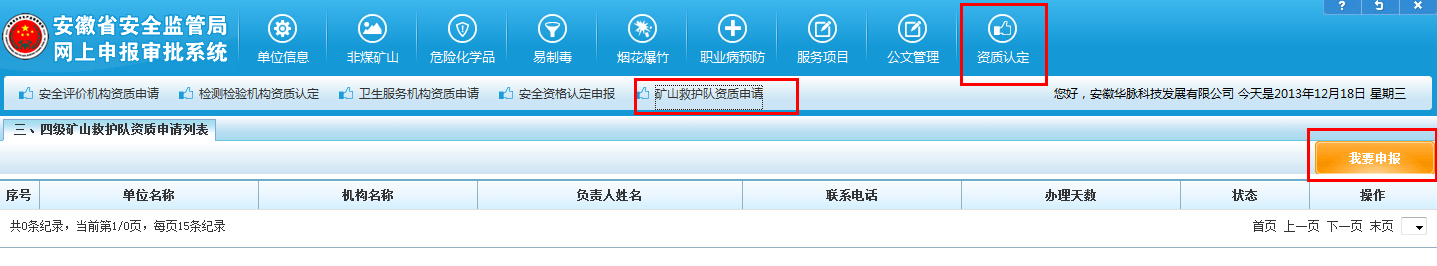 进入到项目申报页面页面中：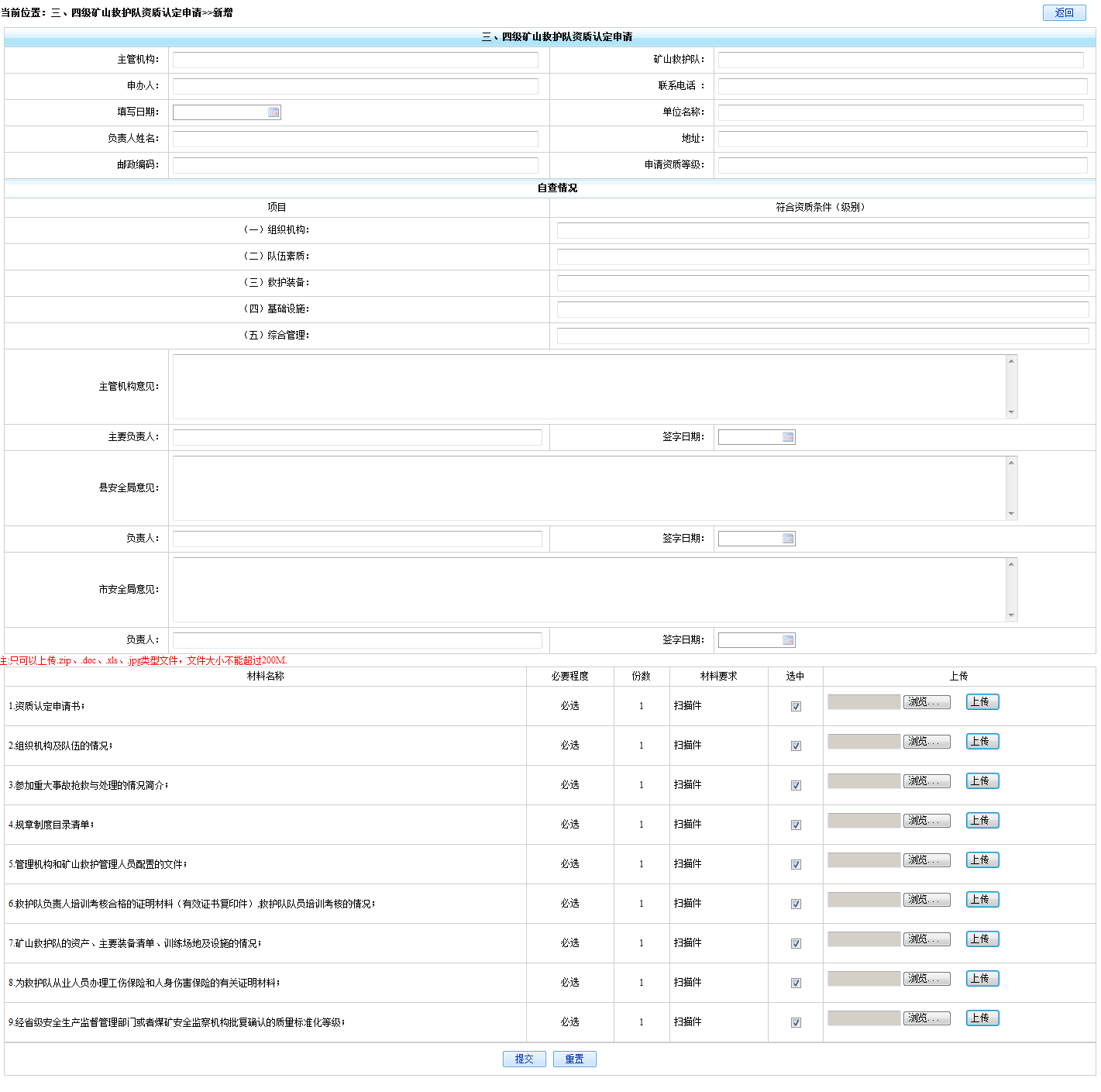 正确输入信息，点击“提交”即可，另页面中*号代表必填项；提交后的信息，显示在其管理列表页面中，用户可进行查看、送审、编辑和删除操作，如果未送审，用户可进行编辑和删除操作，如果已经送审则只能进行查看操作；管理列表页面中的‘状态’列，显示是当前申报办事项所处的办理进度，如果显示为‘不受理’或‘资料补正’，用户可点击“查看”在最下方的‘反馈意见’框中有相关办理人员的办理意见，用户可根据办理意见进行相关修改，然后点击“企业申报”重新进行申报；也可点击“查看办理记录”查看到该申报项目的办理记录和办理状态及进度，如：服务项目在服务项目管理页面中，点击右角的“我要申报”：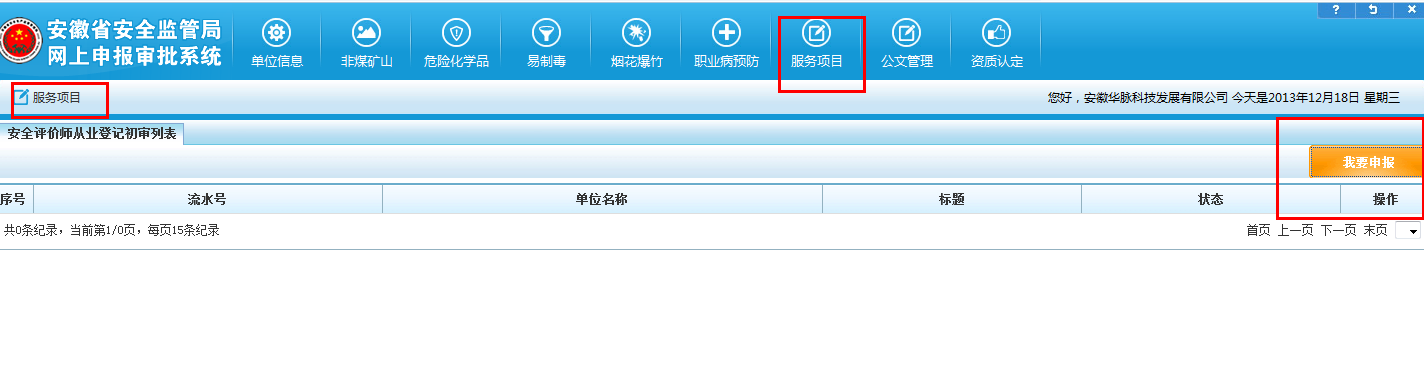 进入到服务项目申报页面：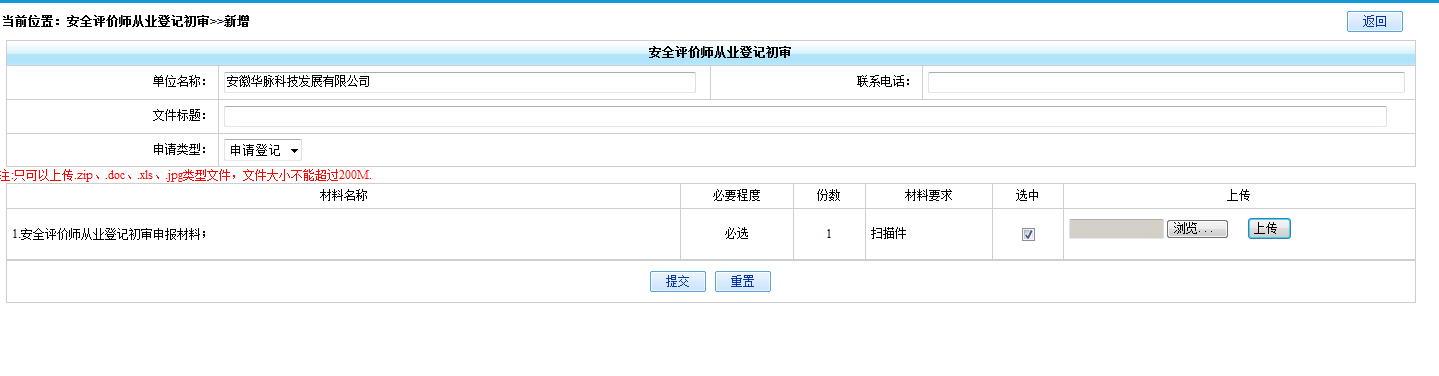 正确输入信息，点击“提交”即可，另页面中*号代表必填项；提交后的信息，显示在其管理列表页面中，用户可进行查看、送审、编辑和删除操作，如果未送审，用户可进行编辑和删除操作，如果已经送审则只能进行查看操作；管理列表页面中的‘状态’列，显示是当前申报办事项所处的办理进度，如果显示为‘不受理’或‘资料补正’，用户可点击“查看”在最下方的‘反馈意见’框中有相关办理人员的办理意见，用户可根据办理意见进行相关修改，然后点击“企业申报”重新进行申报；也可点击“查看办理记录”查看到该申报项目的办理记录和办理状态及进度，如：公文管理在公文管理管理页面中，点击右角的“我要申报”：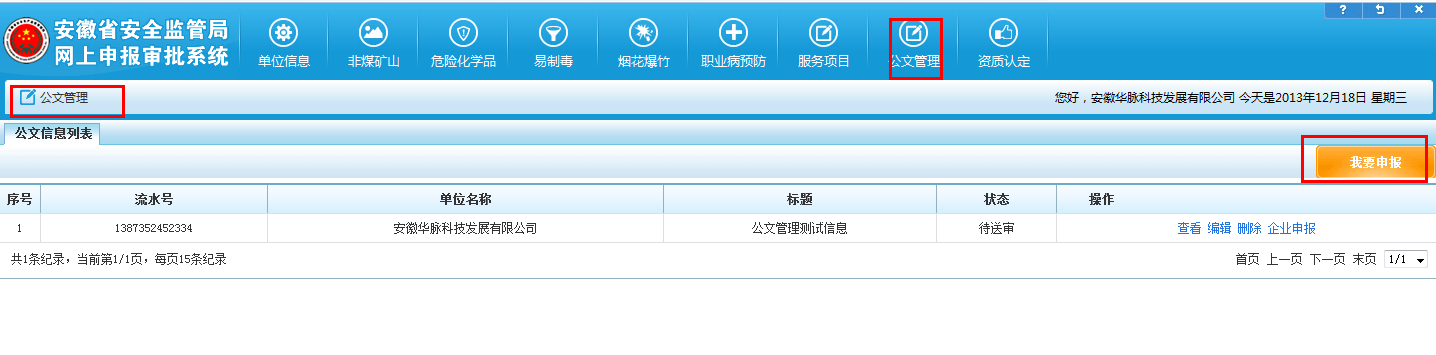 进入到公文管理项目申报页面：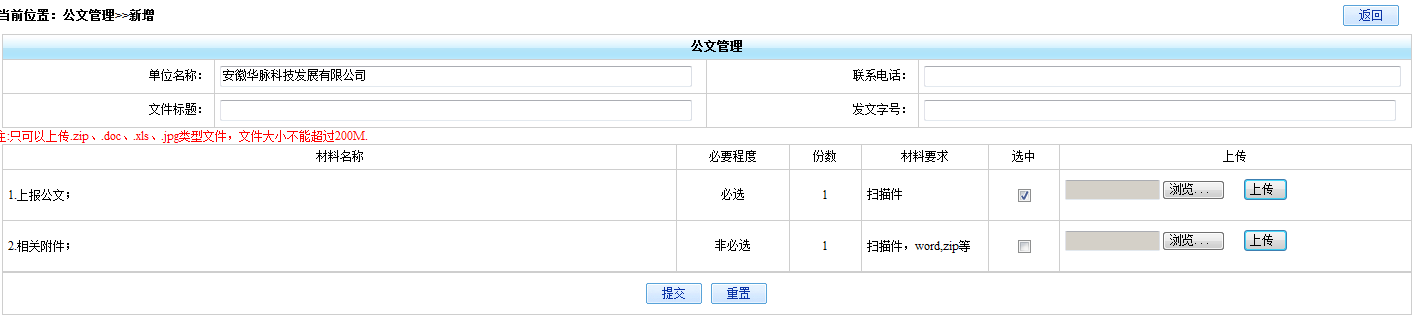 正确输入信息，点击“提交”即可，另页面中*号代表必填项；提交后的信息，显示在其管理列表页面中，用户可进行查看、送审、编辑和删除操作，如果未送审，用户可进行编辑和删除操作，如果已经送审则只能进行查看操作；管理列表页面中的‘状态’列，显示是当前申报办事项所处的办理进度，如果显示为‘不受理’或‘资料补正’，用户可点击“查看”在最下方的‘反馈意见’框中有相关办理人员的办理意见，用户可根据办理意见进行相关修改，然后点击“企业申报”重新进行申报；也可点击“查看办理记录”查看到该申报项目的办理记录和办理状态及进度，如：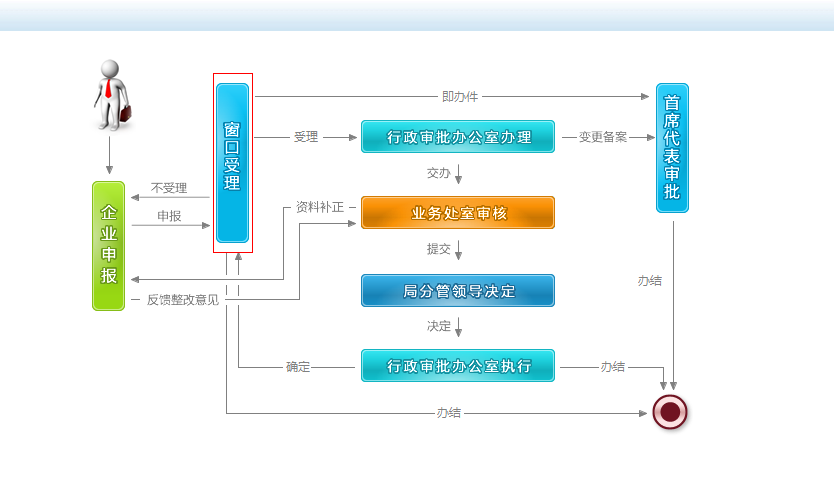 